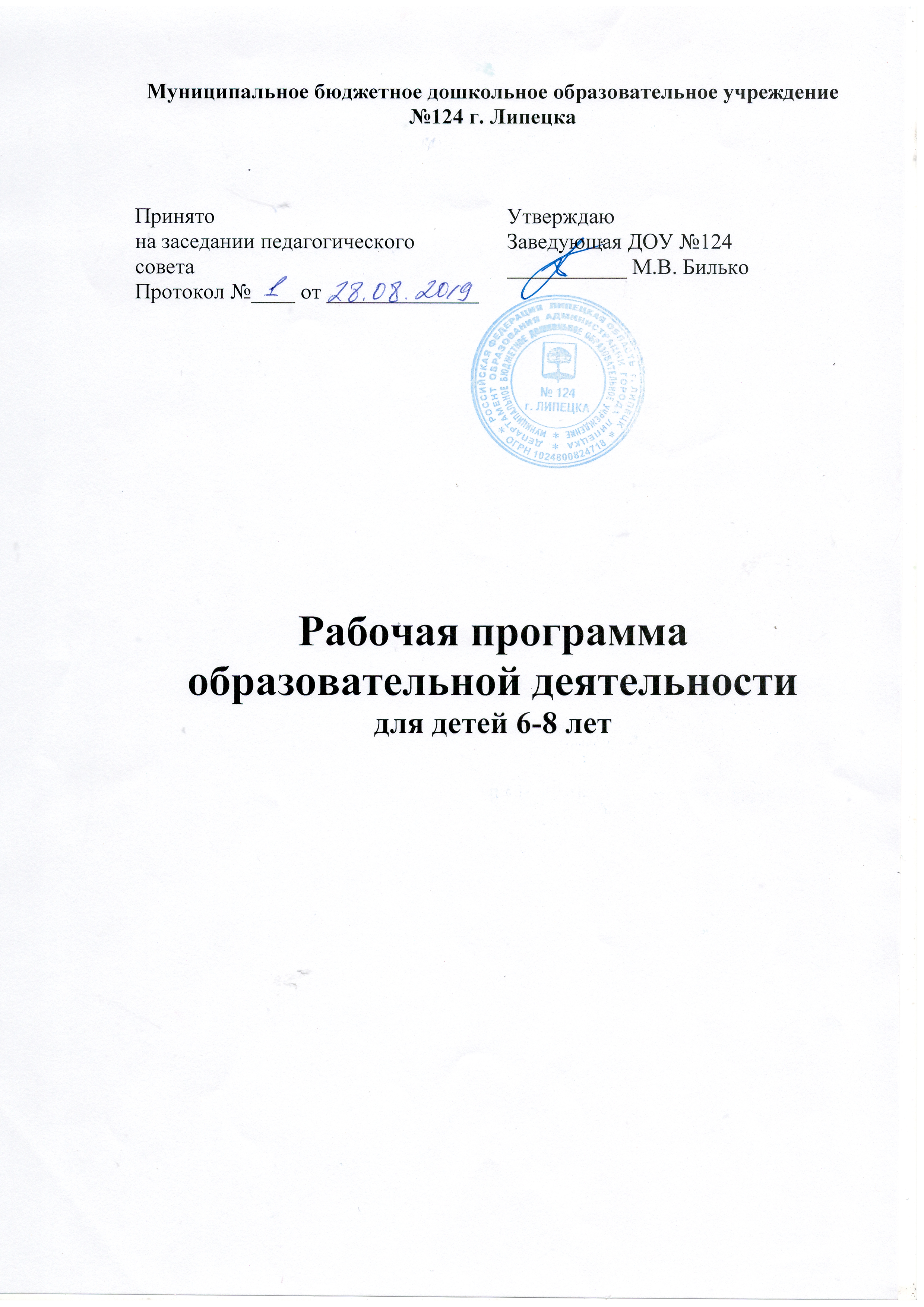 СодержаниеПояснительная запискаПланируемые результаты как целевые ориентиры освоения программыСодержание образовательной деятельности      3.1.  Перспективно-тематическое планирование образовательной деятельности      3.2.   Календарное планирование образовательной деятельности       3.3.    Образовательная область «Познавательное развитие»      3.4. Образовательная область «Социально –коммуникативное развитие»      3.5. Образовательная область «Речевое развитие»      3.6.    Образовательная область «Художественно – эстетическое развитие»      3.7.    Образовательная область «Физическое развитие»      3.8. Объем образовательной нагрузкиПояснительная запискаРабочая программа составлена с учётом примерной образовательной программы дошкольного образования, программы «Детство» под редакцией Т.И. Бабаева, А.Г. Гогоберидзе, О.В. Солнцева и основной образовательной программы дошкольного образования ДОУ № . Липецка.Рабочая образовательная программа разработана для построения системы образовательной деятельности подготовительной группы, обеспечения гарантии качества содержания, создания условий для практического освоения задач образовательных областей, обеспечения индивидуального развития и раскрытия творческого потенциала каждого ребёнка. Программа рассчитана на учебный год.Данная программа обеспечивает развитие детей в возрасте от 6 до 8 лет с учётом различных особенностей по основным направлениям: социально-коммуникативное, познавательное, речевое, художестве-эстетическое, физическое развитие, единство воспитательных, развивающих и обучающих целей и задач образовательного процесса.Задачи образовательной программы:охрана и укрепление физического и психического здоровья детей, в том числе их эмоционального благополучия;обеспечение равных возможностей для полноценного развития каждого ребёнка в период дошкольного детства независимо от места жительства, пола, нации, языка, социального статуса, психофизиологических и других особенностей (в том числе ограниченных возможностей здоровья);обеспечение преемственности целей, задач и содержания образования, реализуемых в рамках образовательных программ различных уровней (далее – преемственность основных образовательных программ дошкольного и начального общего образования);создание благоприятных условий развития детей в соответствии с их возрастными и индивидуальными особенностями и склонностями, развитие способностей и творческого потенциала каждого ребёнка как субъекта отношений с самим собой, другими детьми, взрослыми и миром;объединение обучения и воспитания в целостный образовательный процесс на основе духовно-нравственных и социокультурных ценностей и принятых в обществе правил и норм поведения в интересах человека, семьи, общества;формирование общей культуры личности детей, в том числе ценностей здорового образа жизни, развитие их социальных, нравственных, эстетических, интеллектуальных, физических качеств, инициативности, самостоятельности и ответственности ребёнка, формирование предпосылок учебной деятельности;формирование социокультурной среды, соответствующей возрастным, индивидуальным, психологическим и физиологическим особенностям детей;обеспечение психолого-педагогической поддержки семьи и повышение компетентности родителей (законных представителей) в вопросах развития и образования, охраны и укрепления здоровья детей.Формы реализации программы: реализация Программы осуществляется в формах, специфических для детей данной возрастной группы, прежде всего в форме игры, познавательной и исследовательской деятельности, в форме творческой активности. Образовательный процесс осуществляется с учётом индивидуальных особенностей детей. При этом учитываются:- интересы детей; - состояние здоровья;- условия воспитания детей в семье, указаны в сведениях о семьях воспитанников;- особые образовательные возможности детей (наличие детей с разными темпами усвоения программы.Планируемые результаты освоения программыЦелевые ориентиры на этапе завершения дошкольного образования:ребенок овладевает основными культурными способами деятельности, проявляет инициативу и самостоятельность в разных видах деятельности - игре, общении, познавательно-исследовательской деятельности, конструировании и др.; способен выбирать себе род занятий, участников по совместной деятельности;ребенок обладает установкой положительного отношения к миру,  разным видам труда, другим людям и самому себе, обладает чувством собственного достоинства; активно взаимодействует со сверстниками и взрослыми, участвует в совместных играх. Способен договариваться, учитывать интересы и чувства других, сопереживать неудачам и радоваться успехам других, адекватно проявляет свои чувства, в том числе чувство веры в себя, старается разрешать конфликты;ребенок обладает развитым воображением, которое реализуется в разных видах деятельности, и прежде всего в игре; ребенок владеет разными формами и видами игры, различает условную и реальную ситуации, умеет подчиняться разным правилам и социальным нормам;ребенок достаточно хорошо владеет устной речью, может выражать свои мысли и желания, может использовать речь для выражения своих мыслей, чувств и желаний, построения речевого высказывания в ситуации общения, может выделять звуки в словах, у ребенка складываются предпосылки грамотности;у ребенка развита крупная и мелкая моторика; он подвижен, вынослив, владеет основными движениями, может контролировать свои движения и управлять ими;ребенок способен к волевым усилиям, может следовать социальным нормам поведения и правилам в разных видах деятельности, во взаимоотношениях со взрослыми и сверстниками, может соблюдать правила безопасного поведения и личной гигиены;ребенок проявляет любознательность, задает вопросы взрослым и сверстникам, интересуется причинно-следственными связями, пытается самостоятельно придумывать объяснения явлениям природы и поступкам людей; склонен наблюдать, экспериментировать. Обладает начальными знаниями о себе, о природном и социальном мире, в котором он живет; знаком с произведениями детской литературы, обладает элементарными представлениями из области живой природы, естествознания, математики, истории и т.п.; ребенок способен к принятию собственных решений, опираясь на свои знания и умения в различных видах деятельности.Планируемые результаты по направлениям развития детей, прогнозируемые относительно возрастных особенностей детейРечевое развитие Ребенок активно общается со сверстниками и взрослыми. Владеетдиалогической речью и конструктивными способами взаимодействия с детьми и взрослыми, высказывает свою точку зрения в обсуждениях.Умеет самостоятельно пересказывать литературные произведения, составлять сюжетные рассказы, в том числе из личного опыта, самостоятельно выбранную тему, составлять творческие рассказы.Имеет представление о предложении, может конструировать разнообразные предложения.Умеет проводить звуковой анализ слов, вычленять в словах или фразах определенные звуки, давать  им характеристику.Понимает логику событий, причины и следствия поступков героев, мотивы их поведения, ориентируется в человеческих отношениях.Способен к словесному творчеству (придумывание рифмовки, истории, сказки), к прогнозированию возможных действий героев произведений, вариантам завершения сюжета; способен представлять в воображении образы героев, место действия; отражает литературный опыт в самостоятельной игровой и продуктивной деятельности.Социально-коммуникативное развитие Ребенок адекватно использует вербальные и невербальные средства общения, употребляет в речи яркие слова и выражения, использует эпитеты, сравнения.Активно общается со сверстниками и взрослыми. Владеет диалогической речью и конструктивными способами взаимодействия с детьми и взрослыми.Способен изменять стиль общения с взрослым или сверстником в зависимости от ситуации.Откликается на эмоции близких людей и друзей, понимает эмоциональные состояния окружающих, проявляет сочувствие, готовность помочь окружающим, сопереживает персонажам сказок, историй, рассказов. Ведет себя в общественных местах, на улице, за столом, в природе, при взаимодействии с другими людьми преимущественно в соответствии с элементарными общепринятыми нормами и правилами, а не сиюминутными желаниями и потребностями.Может оценить свои поступки в соответствии с первичными ценностными представлениями о том, «что такое хорошо, а что такое плохо», обращая внимание также на мотивы и намерения, а не только на последствия и результаты действий.Самостоятельно организует разные виды игр и вовлекает в них сверстников.Организует со сверстниками игры-придумывания, проходящие целиком в вербальном плане (сформированность внутреннего плана деятельности) себе и другому.Познавательное развитие Ребенок интересуется новым, неизвестным в окружающем мире (в природе, мире предметов и вещей, мире отношений и своем внутреннем мире). Активно участвует в «открытии» новых знаний; испытывает положительные эмоции при «открытии» новых знаний; знает различные средства получения информации, пытается их использовать.Способен самостоятельно действовать (в различных видах детской деятельности, в повседневной жизни). Стремится самостоятельно преодолевать ситуации затруднения разными способами.Задает вопросы взрослому поискового характера; проявляет любознательность, интерес к экспериментированию и исследовательской деятельности.Может применять самостоятельно усвоенные знания и способы деятельности для решения новых задач (проблем), поставленных как взрослым, так и им самим; в зависимости от ситуации может преобразовывать способы решения задач (проблем). Может осуществлять первичную общую самооценку на основе требований (критериев), предъявляемых взрослым к поведению или к результатам деятельности. Проявляет интерес, настойчивость и волевые усилия при решении познавательных задач; проявляет интерес к интеллектуальным играм как части досуга. Умеет применять простейшие приемы управления своим эмоциональным состоянием. Знает свое имя (полное и краткое), фамилию, пол, возраст, дату рождения, адрес, номер телефона. Знает имена членов семьи, может рассказать о составе семьи, родственных отношениях и взаимосвязях, распределении семейных обязанностей, семейных традициях. Имеет первичные представления об обществе,  об нескольких народах, населяющих Россию и другие страны, имеющих разную культуру, разное устройство жизни и быта и говорящих на разных языках. Имеет представления о государстве и принадлежности к нему. Знает, в какой стране он живет, знает российскую государственную символику; может назвать другие страны. Имеет представления о разных объектах неживой и живой природы и их взаимозависимости, может привести отдельные примеры приспособления животных и растений к среде обитания, может объяснить, почему нужно охранять растения и животных, проявляет к ним бережное отношение; понимает и может объяснить зависимость состояния окружающей среды от действий человека и от его личных действий, знает о зависимости здоровья человека от состояния окружающей среды. Ребенок активен и самостоятелен в использовании освоенных способов познания (сравнения, счета, измерения, упорядочивания) с целью решения практических,  проблемных задач, переноса в новые условия.Художественно-эстетическое развитиеРебенок самостоятельно, свободно, с интересом создает оригинальные сюжетные композиции  различной тематики из близкого окружения, а также на основе представления о  "далеком" (природа и культура на других континентах, путешествия, космос), прошлом и будущем человечества.В творческих работах передает различными изобразительно-выразительными средствами свои личные впечатления об окружающем мире. Успешно реализует творческие замыслы, свободно и умело сочетает разные  художественные техники; умеет планировать работу и сотрудничать с детьми в  процессе создания коллективной композиции; интересуется изобразительным и декоративно-прикладным искусством.Любит музыку, проявляет  устойчивый интерес к различным видам музыкального творчества; любит петь, с удовольствием исполняет песни в свободной игровой деятельности, сочетая пение, игру, движение.Музыкально эрудирован, имеет представления о жанрах и направлениях классической и народной музыки, творчестве разных композиторов.Имеет сформированную потребность  к игре на инструментах, может самостоятельно организовать детей для совместной игры на инструментах.Любит танцевать и двигаться под музыку. Имеет хорошо сформированное чувство  ритма; исполняет сложные  по координации музыкально-ритмические движения. Владеет различными элементами народных и современных танцев,  исполняет  композиции с различными атрибутами.Физическое развитиеРебенок обнаруживает достаточный уровень развития физических качеств и основных движений, соответствующий возрастно-половым    нормативам. Самостоятельно выполняет доступные возрасту гигиенические процедуры, соблюдает элементарные правила здорового образа жизни. Самостоятельно организовывает подвижные игры (в разных вариантах). Умеет прыгать на мягкое покрытие с высоты,  мягко приземляться прыгать в длину с места на расстояние, с разбега; прыгать через короткую и длинную скакалку. Умеет перебрасывать набивные мячи весом 1 кг, метать мяч и предметы на расстояние, владеть «школой мяча». Имеет представления о ЗОЖ (о некоторых особенностях строения и функционирования организма человека, о важности соблюдения режима дня, о paциональном питании, о значении двигательной активности, о полезных и вредных привычках и др.); о поведении во время болезни. Владеет основными культурно-гигиеническими навыками (быстро и правильно умывается, чистит зубы, поласкает рот после еды, моет уши, причесывается, правильно пользуется носовым платком, следит за своим внешним видом, самостоятельно одевается и раздевается, следит за чистотой одежды и обуви и т.п.). Выполняет правила культуры еды. Понимает, как нужно вести себя в опасных ситуациях, и при напоминании выполняет эти правила.Имеет представления о способах обращения за помощью в опасных ситуациях, знает номер телефона вызова экстренной помощи. Умеет привлечь внимание взрослого в случае травмы или    недомогания;  оказывает элементарную помощь.Содержание образовательной деятельности3.1.  Перспективно-тематическое планирование образовательной деятельностиСентябрь“Мы будущие  первоклассники.”.“Кладовая природы” Труд людей осенью.“Путешествие в хлебную страну”.“Неделя безопасности»Октябрь“Родная страна”.“ Мой город ”.“Семья и семейные традиции”.“Кем быть? Профессии”. «Неделя финансовой грамотности»Ноябрь“Осень в природе”.“Животные планеты земля”.“Обитатели морей и океанов”.“Крылатые соседи”.Декабрь“Зимушка- зима”.“Красная книга природы”. Заповедники.“Родная культура”.“Готовимся к новогоднему празднику”.Январь“Зимние забавы и народные игры России”.“Здравствуй, сказка!”.“Неделя книги”.Февраль“Путешествие по странам и континентам”.“Друзья спорта”.“Защитники Отечества”.“Путешествие в прошлое и будущее на машине времени”.Март“Международный женский день”.“Весна пришла”.“Встречаем пернатых друзей”.“Неделя театра”.Апрель“Неделя здоровья”.“Космические просторы”.“Земля – наш общий дом”.“Дружат дети всей земли”.Май“День Победы”.“Мы - исследователи”.“Мир предметов техники, механизмов и изобретений”.“До свидания, детский сад”.3.2.   Календарное планирование образовательной деятельностиСентябрьОктябрьНоябрьДекабрьЯнварьФевральМартАпрельМай3.3. Образовательная область «Познавательное развитие»Содержание образовательной области  направлено на достижение целей развития у детей познавательных интересов, интеллектуального развития детей через решение следующих задач: формирование элементарных математических представлений, в том числе развитие сенсорной культуры; формирование целостной картины мира, расширение кругозора детей.Перспективное планирование образовательной деятельности по формированию элементарных математических представленийПланирование образовательной деятельности  по формированию целостной картины мираСентябрьОктябрьНоябрьДекабрьЯнварьФевральМартАпрельМай3.4.Образовательная область «Социально – коммуникативное развитие».Развитие игровой деятельностиМетоды воспитания и развития:•	Сюжетно ролевые игры (придумывание и комбинирование ситуаций взаимодействия людей, событий)- старший дошкольный возраст 4-6 игр в месяц, по одной игре в неделю•	Театральные игры (подготовка к спектаклю, театральной недели)•	Режиссерские игры планируются с младшего дошкольного возраста один раз в неделю (игры по знакомым художественным произведениям, впечатлениям от просмотра мультипликационного фильма)•	Игры - фантазирования (частичное преобразование сюжета) планируются в старшем дошкольном возрасте один раз в месяц•	Игры- имитации планируются один раз в неделю• Дидактические игры• Народные игры• Игры с правилами планировать четыре игры в месяц одна из них новая (домино, настольно-печатные игры, пазлы, шашки, шахматы и др)Формирование основ социальной культуры  у дошкольниковМетоды воспитания и развития:•	Проблемно-игровые ситуации•	Личностное и познавательное общение на социально-нравственные темы•	Сотрудничество детей в совместной деятельности (помощь, забота, оформление группы, уход за растениями и др.)•	Этические беседы•	Игры с правилами социального содержания•	Рисование на социальные темы (семья, город, труд людей)•	Знакомство с элементами национальной культурыТрудовое воспитание дошкольников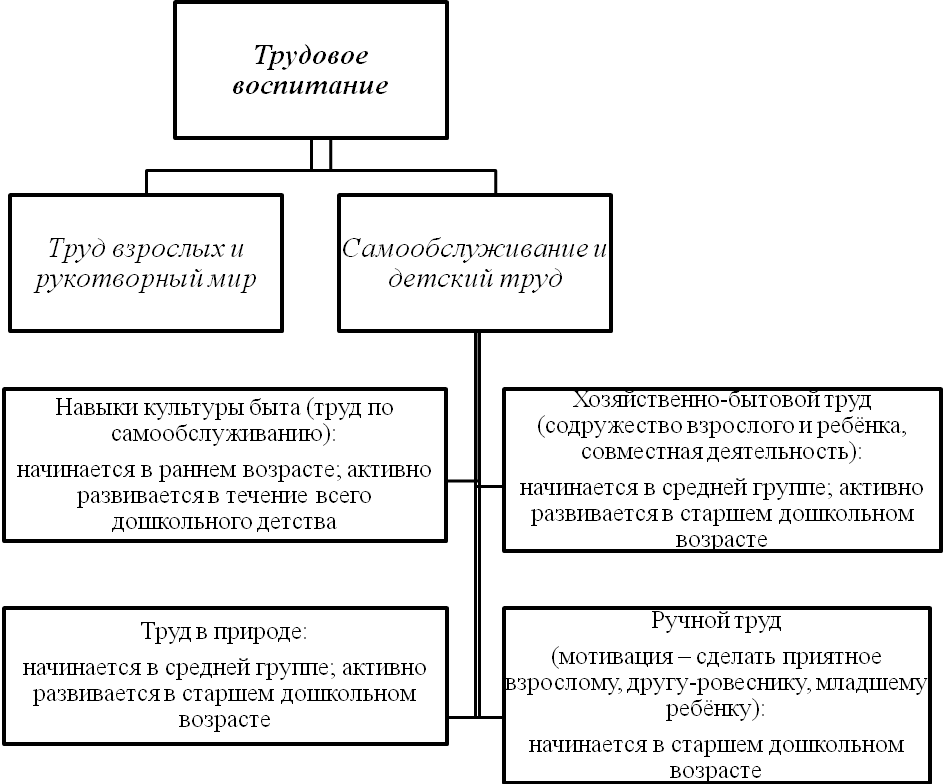 Формы организации трудовой деятельности дошкольниковМетоды воспитания:•	Целевые прогулки, экскурсии•	Беседы•	Чтение детской художественной литературы•	Рассматривание картин и репродукций о профессиях взрослых•	Просмотр видеофильмов• Дидактические игры, расширяющие представление детей о мире профессий•	Изобразительная деятельность, отражающая мир взрослых• Сюжетно-ролевые игры (включающие трудовые процессы: шитье кукольной одежды, изготовление мебели)•	Рассматривание предметов, инструментов, материалов•	Игровые ситуации (обсуждение событий из реальной жизни)•	Дежурство• Коллективный труд (хозяйственно-бытовой труд, углубленная работа 1 раз в неделю)• Самообслуживание•	Экспериментирование• Мини-мастерские, студии для продуктивной деятельностиПланирование трудовой деятельностиФормированию основ безопасного поведения в быту, социуме, природеОрганизация работы по безопасности жизнедеятельности осуществляется по следующим направлениям:Ребёнок  и другие люди.Ребёнок и природа.Ребёнок домаРебёнок на улицах города.Перспективное планирование образовательной деятельности по ОБЖ3.5. Образовательная область «Речевое развитие»Планирование образовательной деятельности по развитию речиСентябрьОктябрьНоябрьДекабрьЯнварьФевральМартАпрельМайПланирование образовательной деятельности по подготовке к обучению грамотеСентябрьОктябрьНоябрьДекабрьЯнварьФевральМартАпрельМай3.6. Образовательная область «Художественно – эстетическое развитие»Планирование образовательной деятельности по рисованию.СентябрьОктябрьНоябрьДекабрьЯнварьФевральМартАпрельМайПланирование образовательной деятельности по лепкеСентябрьОктябрьНоябрь ДекабрьЯнварьФевральМартАпрельМайПланирование образовательной деятельности по аппликацииСентябрьОктябрьНоябрьДекабрьЯнварьФевральМартАпрельМайПланирование образовательной деятельности по конструированиюСентябрьОктябрьНоябрьДекабрьЯнварьФевральМартАпрельМайВосприятие художественной литературы и фольклораСписок рекомендуемой литературы для чтения детям 6 -8 лет1. Русский фольклор. Песенки (обрядовые: к масленице, к Рождеству, колядовые …). Игровой фольклор (прибаутки, дразнилки, небылицы…).2.Волшебные сказки: «Василиса Прекрасная», «Иван – крестьянский сын и Чудо – юдо», «Семь Симеонов », «Снегурочка», «Поди туда, не знаю куда, принеси то, не знаю что», « Финист  – Ясный сокол», «Заколдованная королевна», «Жар птица и Василиса Царевна».3. Былины: «Алеша Попович и ТугаринЗмеевич », «Илья избавляет Царьград от Идолища», «Илья Муромец и Калин – царь», «Как Илья Муромец богатырем стал», «На заставе богатырской» и др.
4. Фольклор народов мира. Сказки: «Кот в сапогах», «Мальчик – с – пальчик» (фр.), «Наказанная гордыня», «Про трех заколдованных князей» (чеш. нар.ск.)и др.5. Поэтические произведения: И. Бунин «Первый снег», С. Есенин «Береза», А. С. Пушкин «Унылая пора!  Очей очарованье !...»,  «Уж небо осенью дышало»,  С. Маршак  «Тает месяц молодой », А. Плещеев  «Весна», «Мой садик», В. Берестов  «Читалочка», «О чем поют воробушки», «Дракон», Б. Заходер «Повара», Е. Михайлова «Что такое Новый год»,  И Токмакова «Кораблик», «Мне грустно», Э. Мошковская Хитрые старушки», Э. Успенский «Если был бы я девчонкой»  и др.6. Поэтические сказки: П. Ершов «Конек – горбунок», А. С. Пушкин «Сказка о золотом петушке», Сказка о мертвой царевне и о семи богатырях», «Сказка о попе и работнике его Балде», «Сказка о рыбаке и рыбке», К. Чуковский «Бармалей».7. Басни поэтические и прозаические: И. Крылов « Ворона и лисица», «Лебедь, Щука и Рак», « Слон и Моська »; С. Михалков « Аисты и Лягушки», «Слон – живописец », «Соловей и Ворона».
 8. Прозаические произведения русской и зарубежной литературы: В. Бианки « Лесные домишки », « Синичкин календарь», « Оранжевое горлышко»; В. Гаршин « Лягушка – путешественница »; Р. Киплинг « Маугли», Д. Мамин – Сибиряк « Притча о молочке, овсяной каше и сером котишке Мурке», «Сказочка про козявочку», М. Пришвин « Весна в лесу», «Золотой луг »;С. Аксаков « Аленький цветочек », Г, Х, Андерсен «Гадкий утенок», «Дикие лебеди», « Дюймовочка», «Новый наряд короля», «Снежная королева», «Стойкий оловянный солдатик», « Пастушка и трубочист »; П. Бажов « Серебряное копытце »; Бр.Гримм «Бременские музыканты »; В, Драгунский « Друг детства», «Он живой и светится», «Тайное становится явным»; Б. Житков « Как я ловил человечков», « На льдине »; В. Катаев « Дудочка и кувшинчик»; Н. Носов «Дружок », « Карасик», «Огурцы», «Фантазеры»; рассказы о детях Л. Толстого и др.9. Сказки повести: А. Волков « Волшебник изумрудного города», «Семь подземных королей», «УрфинДжюс и его деревянные солдаты»; В. Губарев « Королевство Кривых Зеркал »; А. Милн « Винни – Пух и все – все – все»; Н. Носов « Винтик, Шпунтик и пылесос », « Незнайка путешествует», « Незнайка учится»; Дж. Родари « Приключения Чипполино»; А. Толстой « Золотой ключик или Приключения Буратино»; Э. Успенский « Дядя Федор, пес и кот»; Я, Экхольм «Людвиг Четырнадцатый, Тутта Карлсон первая и единственная»3.7. Образовательная область «Физическое развитие»Цель:формирование у детей интереса и ценностного отношения к занятиям физической культуры, гармоничное физическое развитие, охрана здоровья детей и формирование основы культуры здоровья.Задачи:развитие физических качеств (скоростных, силовых, гибкости, выносливости и координации);накопление и обогащение двигательного опыта детей (овладение основными движениями);формирование у воспитанников потребности в двигательной активности и физическом совершенствовании;обогащение двигательного опыта детей за счёт общеразвивающих и спортивных упражнений;создание условий для совершенствования основных физических  качеств.сохранение и укрепление физического и психического здоровья детей;воспитание культурно-гигиенических навыков;формирование начальных представлений о здоровом образе жизни;обеспечение безопасности жизнедеятельности детей.Основной формой систематического обучения детей физическим упражнения являются физкультурные занятия, в ходе которых решаются образовательные, воспитательные и оздоровительные задачи. Занятия проводятся по плану руководителя физического воспитания.Обеспечение здоровья – основная задача цивилизованного общества. Здоровье ребёнка дошкольного возраста зависит от правильной организации следующих составляющих: соблюдение режима, в том числе двигательного; организация питания; эффективность оздоровительно-профилактической работы.Содержание работы, направленной на снижение заболеваемости и укрепление детей:Приём детей на воздухе (в летнее время).Утренняя гимнастика.Динамические паузы  во время проведения  занятий.Двигательная разминка, воздушные и водные процедуры после дневного сна.Подвижные игры и физические упражнения на прогулке.Целевые прогулки, походы.Беседы и мероприятия, направленные на формирование основы культуры здоровья (в рамках занятий по социально-личностному развитию и ознакомлению с окружающим миром).Спортивные досуги и праздники.Облегчённая одежда детей в группе.Сквозное проветривание.Критерием эффективности оздоровительной работы ДОУ служит улучшение состояния здоровья детей и как следствие этого снижение заболеваемости повышение посещаемости. Оценка состояния здоровья детей проводится на основании текущих наблюдений и по итогам профилактических осмотров. Оценка физического развития детей проводится 2 раза в год (осень, весна) по данным антропометрических показателей (длина и масса тела) и результатам тестирования физической подготовленности.Основные цели и задачи:формирование начальных представлений о здоровом образе жизни;Сохранение, укрепление и охрана здоровья детей; повышение умственной и физической работоспособности, предупреждение утомления.Обеспечение гармоничного физического развития, совершенствование умений и навыков в основных видах движений, воспитание красоты, грациозности, выразительности движений, формирование правильной осанки;формирование потребности в ежедневной двигательной деятельности. Развитие инициативы, самостоятельности и творчества в двигательной активности, способности к самоконтролю, самооценке при выполнении движений.;развитие интереса к участию в подвижных и спортивных играх и физических упражнениях, активности в самостоятельной двигательной деятельности; интереса и любви к спорту.Основные движения.Ходьба. Ходьба обычная, на носках (руки за голову), на пятках, на наружных сторонах стоп, с высоким подниманием колена (бедра), перекатом с пятки на носок, приставным шагом вправо и влево. Ходьба в колонне по одному, по двое, по трое, вдоль стен зала с поворотом, с выполнением различных заданий воспитателя. Упражнения в равновесии. Ходьба по узкой рейке гимнастической скамейки, веревке (диаметр 1,5–3 см), по наклонной доске прямо и боком, на носках. Ходьба по гимнастической скамейке, с перешагиванием через набивные мячи, приседанием на середине.  Ходьба по наклонной доске вверх и вниз на носках.Бег. Бег обычный, на носках, с высоким подниманием колена (бедра), мелким и широким шагом, в колонне по одному, врассыпную. Непрерывный бег в течение 1,5–2 минут в медленном темпе, бег в среднем темпе на 80–120 м (2–3 раза) в чередовании с ходьбой. Ползание и лазанье. Ползание на четвереньках змейкой между предметами в чередовании с ходьбой, бегом, переползанием через препятствия; ползание по гимнастической скамейке, опираясь на предплечья и колени, на животе, подтягиваясь руками. Перелезание через несколько предметов подряд, пролезание в обруч разными способами, лазанье по гимнастической стенке (высота 2,5 м) с изменением темпа, перелезание с одного пролета на другой, пролезание между рейками.Прыжки. Прыжки на двух ногах на месте (по 30–40 прыжков 2–3 раза) в чередовании с ходьбой, разными способами (ноги скрестно, ноги врозь, одна нога вперед — другая назад), продвигаясь вперед (на расстояние 3–4 м). Прыжки на одной ноге (правой и левой) на месте и продвигаясь вперед, в высоту с места прямо и боком через 5–6 предметов — поочередно через каждый (высота 15–20 см). Прыжки на мягкое покрытие высотой 20 см, прыжки с высоты 30 см в обозначенное место, прыжки в длину с места (не менее 80 см), в длину с разбега (примерно 100 см), в высоту с разбега (30–40 см). Прыжки через короткую скакалку.Бросание, ловля, метание. Бросание мяча вверх, о землю и ловля его двумя руками (не менее 10 раз подряд); одной рукой (правой, левой не менее 4–6 раз); бросание мяча вверх и ловля его с хлопками. Перебрасывание мяча из одной руки в другую, друг другу .Отбивание мяча о землю на месте с продвижением шагом вперед (на расстояние 5–6 м), прокатывание набивных мячей (вес 1 кг). Метание предметов на дальность (не менее 5–9 м), в горизонтальную и вертикальную цель (центр мишени на высоте 1 м) с расстояния 3–4 м.Групповые упражнения с переходами. Построение в колонну по одному, в шеренгу, круг; перестроение в колонну по двое, по трое; равнение в затылок, в колонне, в шеренге. Размыкание в колонне — на вытянутые руки вперед, в шеренге — на вытянутые руки в стороны. Повороты направо, налево, кругом переступанием, прыжком.Ритмическая гимнастика. Красивое, грациозное выполнение знакомых физических упражнений под музыку. Согласование ритма движений с музыкальным сопровождением.Общеразвивающие упражнения.Упражнения для кистей рук, развития и укрепления мышц плечевого пояса. Разводить руки в стороны из положения руки перед грудью; поднимать руки вверх и разводить в стороны ладонями вверх из положения руки за голову. Поднимать руки со сцепленными в замок пальцами (кисти повернуты тыльной стороной внутрь) вперед-вверх; поднимать руки вверх-назад попеременно, одновременно. Поднимать и опускать кисти; сжимать и разжимать пальцы.Упражнения для развития и укрепления мышц спины и гибкости позвоночника. Поднимать руки вверх и опускать вниз, стоя у стены и касаясь ее затылком, плечами, спиной, ягодицами и пятками. Поочередно поднимать согнутые прямые ноги, прижавшись к гимнастической стенке и взявшись руками за рейку на уровне пояса. Поворачиваться, разводя руки в стороны, из положений руки перед грудью, руки за голову. Поочередно отводить ноги в стороны из упора, присев; двигать ногами, скрещивая их из исходного положения лежа на спине. Подтягивать голову и ноги к груди (группироваться).Упражнения для развития и укрепления мышц брюшного пресса и ног. Переступать на месте, не отрывая носки ног от пола. Приседать (с каждым разом все ниже), поднимая руки вперед, вверх, отводя их за спину. Поднимать прямые ноги вперед (махом); выполнять выпад вперед, в сторону (держа руки на поясе, совершая руками движения вперед, в сторону, вверх). Захватывать предметы пальцами ног, приподнимать и опускать их; перекладывать, передвигать их с места на место. Переступать приставным шагом в сторону на пятках, опираясь носками ног о палку (канат).Статические упражнения. Сохранять равновесие, стоя на гимнастической скамейке на носках, приседая на носках; сохранять равновесие после бега и прыжков (приседая на носках, руки в стороны), стоя на одной ноге, руки на поясе.Спортивные упражнения.Катание на санках. Катать друг друга на санках, кататься с горки по двое. Выполнять повороты при спуске.Скольжение. Скользить по ледяным дорожкам с разбега, приседая и вставая во время скольжения.Ходьба на лыжах. Ходить на лыжах скользящим шагом. Выполнять повороты на месте и в движении. Подниматься на горку лесенкой, спускаться с нее в низкой стойке. Катание на велосипеде и самокате. Самостоятельно кататься на двухколесном велосипеде по прямой, выполнять повороты налево и направо. Кататься на самокате, отталкиваясь правой и левой ногой.Спортивные игры .Городки. Бросать биты сбоку, занимая правильное исходное положение. Знать 3–4 фигуры.Элементы баскетбола. Перебрасывать мяч друг другу двумя руками от груди, вести мяч правой, левой рукой. Бросать мяч в корзину двумя руками от груди.Бадминтон. Отбивать волан ракеткой, направляя его в определенную сторону. Играть в паре с воспитателем.Элементы футбола. Прокатывать мяч правой и левой ногой в заданном направлении. Обводить мяч вокруг предметов; закатывать в лунки, ворота; передавать ногой друг другу в парах, отбивать о стенку несколько раз подряд.Элементы хоккея. Прокатывать шайбу клюшкой в заданном направлении, закатывать ее в ворота. Прокатывать шайбу друг другу в парах.Подвижные игры.С бегом. «Ловишки», «Уголки», «Парный бег», «Мышеловка», «Мы веселые ребята», «Гуси-лебеди», «Сделай фигуру», «Караси и щука», «Перебежки», «Хитрая лиса», «Встречные перебежки», «Пустое место», «Затейники», «Бездомный заяц».С прыжками. «Не оставайся на полу», «Кто лучше прыгнет?», «Удочка», «С кочки на кочку», «Кто сделает меньше прыжков?», «Классы».С лазаньем и ползанием. «Кто скорее доберется до флажка?», «Медведь и пчелы», «Пожарные на ученье».С метанием. «Охотники и зайцы», «Брось флажок», «Попади в обруч», «Сбей мяч», «Сбей кеглю», «Мяч водящему», «Школа мяча», «Серсо».Эстафеты. «Эстафета парами», «Пронеси мяч, не задев кеглю», «Забрось мяч в кольцо», «Дорожка препятствий».С элементами соревнования. «Кто скорее пролезет через обруч к флажку?», «Кто быстрее?», «Кто выше?».Народные игры. «Гори, гори ясно!».Объём образовательной нагрузки.Приложение 1. Методические материалы и средства обучения и воспитания.ЛитератураАлешина Н. В. Патриотическое воспитание дошкольников. - М.: ЦГЛ, 2004.-256с.Носова Е. А. Логика и математика для дошкольников. — СПб.: ДЕТСТВО-ПРЕСС, 2007.Логические блоки Дьенеша: наглядно-дидактическое пособие. Методическое сопровождение З. А. Михайловой. — СПб.: Корвет, 1995—2011..Курочкина Н. А. Знакомим с жанровой живописью: наглядно-дидактическоепособие. — СПб.: ДЕТСТВО-ПРЕСС, 2010.Курочкина Н. А. Знакомим дошкольников с натюрмортом. Наглядно-дидактическое пособие. — СПб.: ДЕТСТВО-ПРЕСС, 2013.Курочкина Н. А. Знакомим дошкольников с пейзажной живописью. Наглядно-дидактическое пособие. — СПб.: ДЕТСТВО-ПРЕСС, 2008.Курочкина Н. А. Знакомим дошкольников с портретной живописью. Наглядно-дидактическое пособие. — СПб.: ДЕТСТВО-ПРЕСС, 2013.Копцева Т.А. Природа и художник. – М.: ТЦ Сфера, 2001. – 208с.Курочкина Н.А. Дети и пейзажная живопись. Времена года. Учимся видеть, ценить, создавать красоту. – СПб.: ДЕТСТВО-ПРЕСС, 2003. – 272с.Рисование с детьми дошкольного возраста. Нетрадиционный техники, планирование, конспекты занятий / Под.ред. Р.Г. Казаковой – М.: ТЦ Сфера, 2006. – 128 с. Казакова Т.Г. Развивайте у дошкольников творчество: (Конспекты занятий рисованием, лепкой, аппликацией). Пособие для воспитателя дет.сада. – М.: Просвещение, 1985. – 192 с.Петров И.М. Объемная аппликация: Учебно-методическое пособие. – СПб.: «ДЕТСТВО-ПРЕСС», 2000. – 48 с.Лыкова И.А. Изобразительная деятельность в детском саду. Подготовительная к школе группа: учебно-методическое пособие. М.: ИД «Цветной мир», 2011. – 208 с.Куцакова Л.В. Конструирование и художественный труд в дестком саду: Программа и конспекты занятий. – М.: ТЦ Сфера, 2005. – 240 с.Королева И. А., Степанова В. А. Листок на ладони / Под ред. Л. М.Маневцовой. — СПб.: ДЕТСТВО-ПРЕСС, 2007.Бондаренко Т.М. Экологические занятия с детьми 6-7 лет. Практическое пособие для воспитателей и методистов ДОУ. – Воронеж: ЧП Лакоценин С.С., 2006. – 190 с.Вахрушев А. А., Кочемасова Е. Е., Акимова Ю. А., Белова И. К. Здравствуй, мир! Окружающий мир для дошкольников. Методические рекомендации для воспитателей, учителей и родителей. - М.: Баласс, 2006. - 304 с.Шорыгина Т.А. Беседы о природных явлениях и объектах. Методические рекомендации. – М.: ТЦ Сфера, 2014. – 96 с.Марудова Е.В. Ознакомление дошкольников с окружающим миром. Экспериментирование СПб.: ООО ИЗДАТЕЛЬСТВО «ДЕТСТВО-ПРЕСС», 2010. – 128 с.Добро пожаловать в экологию! Часть II Перспективный план работы по формированию экологической культуре у детей старшего дошкольного возраста. / Составитель О.А. Воронкевич.- СПб.: «ДЕТСТВО-ПРЕСС», 2003. – 336с.    Тугушева Т.П., Чистякова А.Е. Экспериментальная деятельность детей среднего и старшего дошкольного возраста: Методическое пособие. – СПб.: ДЕТСТВО-ПРЕСС, 2009. – 128 с.Неизведанное рядом: Опыты и эксперименты для дошкольников/ под ред. О. В. Дыбиной. - 2-е изд., испр. - М.: ТЦ Сфера, 2013. - 192 с.Шорыгина Т. А. Беседы о пространстве и времени: методическое пособие. - М.: ТЦ Сфера, 2015.- 96 с.Основы безопасности жизнедеятельности детей дошкольного возраста. Планирование работы. Беседы. Игры, - СПб.: ООО «ИЗДАТЕЛЬСТВО ДЕТСТВО-ПРЕСС», 2011. – 240 с.Шорыгина Т.А.  Беседы о правилах пожарной безопасности – М.: ТЦ Сфера, 2014. – 64с.УшаковаО.С., Гавриш Н.В. Знакомим дошкольников с художественной литературой: Конспекты занятий. – М.: ТЦ «Сфера», 1998. – 224с.Развитие речи: конспекты занятий для подготовительной группы / авт. сост. Л.Е. Кыласова. 2-е изд. – Волгоград: Учитель, 2011. – 332 с.Рудик О.С. Развитие речи детей 6-7 лет в свободной деятельности. Методические рекомендации. – М.: ТЦ Сфера 2009. – 176 с.Шадрина Л.Г., Фомина Е.А. Развиваем связную речь. Методические рекомендации. – М.: ТЦ Сфера, 2012. – 128 с.Конспекты интегрированных занятий в подготовительной группе детского сада. Познавательное развитие. Развитие речи. Обучение грамоте. Практическое пособие для воспитателей ДОУ// Авт. сост. Аджи А.В. – Воронеж: ТЦ «Учитель», 2005. – 333 с.Колесникова Е.В. Развитие звуко-буквенного анализа у детей 6 лет. – Издательство «Ювента», 2010.Мосалова Л.А. Я и мир: Конспекты занятий по социально-нравстенному воспитанию детей дошкольного возраста. – СПб.: «ДЕТСТВО-ПРЕСС», 2010. – 80с.Нищева Н. В. Все работы хороши. Альбом. — СПб.: ДЕТСТВО-ПРЕСС, 2010.Нищева Н. В. Мамы всякие нужны. Детям о профессиях: наглядно-дидактическое пособие. — СПб.: ДЕТСТВО-ПРЕСС, 2010.Мулько И.Ф. Развитие представлений о человеке в истории и культуре: Методическое пособие для ДОУ. – М.: ТЦ Сфера, 2005 – 112 с.Шорыгина Т.А. Беседы о хорошем и плохом поведении. – М.: ТЦ Сфера, 2014. – 96с.Шорыгина Т.А. Беседы о профессиях. Методическое пособие. – М.: ТЦ Сфера, 2014. – 128с. Козлова С.А. Наша Родина: Пособие для воспитателя детского сада. – М.: Просвещение, 1984. – 304с.Лаврова Л.Н. Проектная деятельность с дошкольниками по краеведению: учебно-методическое пособие / Л.Н. Лаврова, И.В. Чеботарева. – 2 изд. – Липецк: ЛИРО, 2014. – 154 с.Виноградова Н.Ф., Козлова С.А. Наша Родина: Пособие для воспитателя детского сада. – М.: Просвещение, 1984. – 304 с.Бабенкова Е.А., Параничева Т.М. Подвижные игры на прогулке. – М.: ТЦ Сфера, 2012. – 96 с. (Модули программы ДОУ)Кравченко И.В., Долгова Т.Л. Прогулки в детском саду. Старшая и подготовительная к школе группы: Методическое пособие / Под ред. Г.М. Киселевой, Л.И. Пономаревой. – М.: ТЦ Сфера, 2011. – 208с.Вавилова Е.Н. Укрепляйте здоровье детей: Пособие для воспитателя детского сада. – М.: Просвещение, 1986. – 128 с.Вавилова Е.Н. Развивайте у дошкольников ловкость, силу, выносливость: Пособие для воспитателя детского сада – М.: Просвещение, 1981. – 96 с.Фролов В.Г. Физкультурные занятия, игры и упражнения на прогулке: Пособие для воспитателя. – М.: Просвещение, 1986. – 159 с.Буцинская П.П. Общеразвивающие упражнения в детском саду, - М.: Просвещение, 1990. – 175 с.Наглядно-дидактические пособия для дошкольниковЦветные счетные палочки Кюизенера. Наглядно-дидактическое пособие. Методическое сопровождение З. А. Михайловой. — СПб.: Корвет, 1995—2011.Логические блоки Дьенеша: наглядно-дидактическое пособие / Методическоесопровождение разработано З. А. Михайловой. — СПб.: Корвет, 1995—2011.Финкельштейн Б. Б. Давайте вместе поиграем: комплект игр. — СПб.: Корвет,1998—2011.Финкельштейн Б. Б. Спасатели приходят на помощь: альбом. — СПб.: Корвет,2005—2011.Финкельштейн Б. Б. Поиск затонувшего клада: альбом. — СПб.: Корвет,2005—2011.Финкельштейн Б. Б. Праздник в стране блоков: альбом. — СПб.: Корвет,2006—2011.Михайлова З. А., Чеплашкина И. Н. Логика и цифры: игра. — СПб.: Корвет,2006—2011.Финкельштейн Б. Б. Кростики. Посудная лавка: альбом. — СПб.: Корвет,2008—2011.Финкельштейн Б. Б. Играем в математику: игра. — СПб.: Корвет, 2006—2011.Финкельштейн Б. Б. Математический планшет: наглядно-дидактическоепособие. — СПб.: Корвет, 2007—2011.Михайлова З. А., Чеплашкина И. Н. Маленький дизайнер: игра. — СПб.:Корвет, 2003—2011.Финкельштейн Б. Б. Волшебный поясок: игра. — СПб.: Корвет, 2006—2011.Сложи узор: игра. — СПб.: Корвет, 1998—2011.Семенова Н. Г. Чудо-кубики 1: альбом-игра к игре «Сложи узор». — СПб.:Корвет, 2008—2011. Семенова Н. Г. Чудо-кубики 2: альбом-игра к игре «Сложи узор»». — СПб.:Корвет, 2008—2011.Погода: наглядно-дидактическое пособие / Методическое сопровождение разработано А. В. Евстратовой. — СПб.: Оксва, 2007—2011.Колесникова Е.В. От А доЯ: Рабочая тетрадь для детей 5-6 лет. – М.: Ювента, 2014. – 64 с.Художественная литература по темам месяца.Наглядно-демонстрационный материалКартины из серии «Явления природы»Северное сияние, Снегопад, Гроза, Извержение вулкана, Радуга, Лесной пожар, Засуха, Ураган, Дождь, Шторм, Наводнение, Ветер, Туман, После землетрясения.Пособие для детского сада «Звучащее слово»Овощи, Какой это звук?, Загадочный круг, Лисята-братья, Звучащие слова, Подбери слово, Медвежья семья, Петрушка-почтальон, Если б мы были художниками, Озорной котёнок, За обедом, Зайчата Лута и Лута, Три щенка, Весёлые путешественники, Брат и сестра, Избушка на курьих ножках, Заблудился, Догадайся сам, Саша и снеговик, На рыбалке, Лесная полянка, Друзья.Серия картин «Времена года»Зима в лесу, Ранняя весна, Весной в поле, Ледоход, Работа на пришкольном участке, Сажаем рассаду, Дети едут в лагерь.Серия картин «Наша страна»Красная площадь, На страже мира (пограничники), День Победы, На животноводческой ферме.Картинки из серии «Ступеньки грамоты», автор Дурова Н.В. (картинки со схематичным изображением слова квадратами)Жук, Кит, Дым, Юла, Паук, Роза, Лес, Дом, Лук, Мак, Лиса, Утки, Мишка.Пособие «Сказки – ребятам»Репка, Курочка Ряба, Колобок, Козлята и волк, Теремок, Гуси-лебеди (серия), Хаврошечка (серия), Летчий корабль (серия), Сивка-бурка (серия), Царевна-лягушка (серия), «Колобок» (серия), «Сказка о царе Салтане» (белка грызёт орешки), «Дикие лебеди»Иллюстрации художников к сказкамЕ.М. Рачёв «Лисичка со скалочкой», В.М. Конашевич «Гуси-лебеди», Ю.А. Васнецов «Три медведя», Е.М. Рачёв «Ёж-богатырь», П.П. Репкин «Колосок», Е.М. Рачёв «Рукавичка», Б.А. Дехтерев «Красная Шапочка», Б.А. Дехтерев «Золушка», В.М. Конашевич «Горшок каши», В.М. Конашевич «Сказка о рыбаке и рыбке», И.А. Кузнецов «Айога», В.М. Конашевич «Дюймовочка», Т.А. Мааврина «Три девицы. Сказка о царе Салтане», И.Я. Билибин «Чудный остров. Сказка о царе Салтане», М.А. Врубель «Царевна-лебедь», Т.А. Маврина « По щучьему веленью», И.А. Кузнецов «Гора самоцветов».Пособие «Сказки Чуковского»Портрет Чуковского, Мойдодыр, Айболит, Краденое солнце, Тараканище.Из серии «Любимые сказки» (иллюстрации художника И.И. Хохлова)Р.н.с. «Маша и медведь», р.н.с. «Курочка-ряба», р.н.с. «Колобок», р.н.с. «Козлятки и волк», р.н.с. «Лиса, заяц и петух», р.н.с. «Кот, лиса и петух», р.н.с. «Зимовье зверей», р.н.с. «Петух и  собака», укр. нар. сказка «Рукавичка», бел. нар. сказка «Пых», к пьесе-сказке С.Я. Маршака «Кошкин дом», р.н.с. «У страха глаза велики», р.н.с. «Теремок», англ. нар. сказка «Три поросёнка», к сказке П.П. Бажова «Серебряное копытце», к сказке братье Гримм «Бременские уличные музыканты», к сказке П.П. Ершова «Конёк-Горбунок», к сказке Ш. Перро «Красная Шапочка», к сказке Х.-К. Андерсена «Дюймовочка».Иллюстрации художника Н. Воробьёва«Курочка-Ряба», «Иван-царевич и серый волк», «По щучьему велению».Картины из серии «Кем быть?»Птичница, Комбайнер, Художник, Маляр, Повар, Тракторист, Парикмахер, Рабочий-строитель, Космонавт, Почтальон, Учитель, Лётчик, Портниха, Милиционер-регулировщик, Продавец, Машинист, Доярка, Врач, Библиотекарь, Шофёр.Серия картин «Мы играем»Помогаем товарищу, Едем на автобусе, Играем с матрёшками, Играем в поезд, Едем на лошадке, Играем с песком, Катаем шары, Спасаем мяч, Строим дом, Игра с куклой, Дети купают куклу, Игры с водой, Дети играют в кубики.Серия картин «Занятия детей»Дети кормят курицу и цыплят, Летом на прогулке, Зимой на прогулке, Дети играют в кубики.Серия «Мы для милой мамочки»В маминой комнате, Дети готовят подарки, Все довольны.Серия «Дикие животные»Жаба, Щука и окунь, Верблюды, Уж и гадюка, Белый медведь, Обезьяны, Ежи, Волки, Белые медведи, Лисица, Зайцы, Бурые медведи, Слоны, Тигр, Львы, Лоси, Белки, Обезьяны, Тигры, Слоны.Картины «Из жизни диких животных» Заяц в осеннем лесу, Зайцы в зимнем лесу, Заяц на лёжке, Зайчиха с зайчатами, В зимнем лесу, Белки строят гнёзда, Белка с бельчатами в летнем лесу, Семья волков летом, Волчья стая зимой, Медведи в осеннем лесу, Медвежья берлога, Медведи весной, Купание медведей, Семья белых медведей, Белые медведи летом, Семья лосей летом, Кроты, Семья ежей, Спячка ежа, Семья хомяков, Хомяки и сова, Черепахи, Лягушки у пруда, Лягушки весной, Лесник спасает зайцев, Помощь зимующим птицам, Зимняя подкормка диких животных, В уголке природы.Картины «Из жизни домашних животных»Собака со щенками, Кошка во дворе, Коза с козлятами, Свинья с поросятами, Вывоз сена на лошади, Овцы, Караван верблюдов, Перевозка груза на ослах, Охрана границы, Стрижка овец, Ослица с ослёнком, Колхозная ферма, Дрессировочная площадка, Свиноферма, Кошка в доме, Стадо коров на лугу, Корова с телёнком, Конюшня, Овцы на пастбище, Собачья упряжка, Олени в тундре, Оленья упряжка, Северные олени, Верблюдица с верблюжонком, Птицеферма, Утки и гуси, Куры, Лошадь с жеребёнком, Кролики, Корова в сарае зимой,  Ослы, Коза с козлятами, Кошка с котятами, Кролики, Овцы с ягнятами.Картины «Птицы»Наши зимующие птицы, Скворцы, Ласточки, Сороки (сорока), Вороны, Жаворонок, Кукушка, Ласточки, Скворцы, Соловей, Щеглы, Ласточки с гнездом, Клесты, Воробьи, Чижи, Грачи (грач), Голуби, Сова, Зимородок, Зяблик, Галка (галки), Аист, Павлин.Картины из серии «Правила дорожного движения»Мы на даче, У железнодорожного переезда, Красный сигнал светофора, Зелёный сигнал светофора, Жёлтый сигнал светофора, Нерегулируемый переход, Переход улиц и дорог, Элементы улиц и дорог, Пройди правильно по улицам, Улица города, Дорожные знаки, Пешеходные переходы, На групповой площадке, Обход транспорта, Средства регулирования.Папка «Это интересно. Космос» Созвездия, М.А. Ананьев. «Портрет героя Советского Союза первого лётчика-космонавта Ю.А. Гагарина», В.В. Окороков «До свидания, Земля!», Как появились звёзды, Планеты (Уран, Нептун, Меркурий, Плутон, Венера, Марс), Солнце, Луна.Русское народное декоративно-прикладное искусство в детском садуДымковская глиняная игрушка, Филимоновская глиняная игрушка, Скопинская керамика, Гжельская керамика, Богородская резная деревянная игрушка, Пряничная доска. Шемогодская прорезная береста, Городецкая роспись, Хохломская роспись, Загорские матрёшки, Семёновские матрёшки, Роспись по дереву, Роспись на бересте, Фрагменты росписи на бересте, Прялка, Жостовский поднос, Вышивка, Ткани, Кружево, Роспись Полохов-Майдана», Русское народное искусство 18-20 веков: костюм, женский головной убор, полотенце, вышивка, ткачество, кружево, набойка.Русская народная игрушкаПогремушки, Куклы из соломы, Тряпичные куклы, Пряники «Козули», Конь-каталка, Гороховецкие игрушки, Кузнецы. Игрушка на планках, Федосеевские игрушки, Семёновские игрушки, Полохов-майданские игрушки, Матрёшки, Богородские игрушки, Резные Сергиевские игрушки, Сергиевские игрушки из папье-маше, Сергиевские куклы, Механические и музыкальные Сергиевские игрушки, Астрецовские игрушки, Театральные куклы-марионетки, Филимоновские игрушки. Каргопольские игрушки, Чернышинские игрушки, Вырковские игрушки, Хлудневские игрушки.Приложение 2. Режим дняХолодный периодТёплый период.Приложение 3.Перспективное планирование работы с родителямиПриложение 4.Презентация программы для родителейДанная программа составлена для детей подготовительной к школе группы(6-8лет).Рабочая образовательная программа составлена на основе  нормативно-правовых документов:1.Постановление от 15 мая  2013г.№26 «санитарно-эпидемиологические требования к устройству содержания и организации режима работы дошкольных образовательных организаций.2.Приказ Министерства образования и науки РФ от 17 октября 2013 года №1155 «об утверждении федерального государственного образовательного стандарта дошкольного образования.3.Основной образовательной программы дошкольного образования ДОУ №124.Рабочая программа составлена на основе основной образовательной программы ДОУ№124 ,с учетом  примерной образовательной программы дошкольного образования, программы Детство под редакцией Т.И.Бабаевой, А.Г.Гогоберидзе, О.В.Солнцевой.В структуру рабочей образовательной программы входят следующие разделы:Пояснительная записка.Цели и задачи реализации программы.Планируемые результаты освоения программы.В содержательном разделе определены цели и задачи, формы работы и содержание работы с детьми  по образовательным областям:1.Социально-коммуникативное развитие.2.Познавательное развитие.3.Речевое развитие.4.Художественно-эстетическое развитие.5.Физическое развитие.В организационном разделе представлены: режим работы с детьми в теплый и холодный периоды, комплексно-тематический план видов деятельности, работа с родителями и социумом и материально-техническое обеспечение.Ежедневная организация жизни и деятельности детей определяется с учетом времени, отведенного на следующие виды:1. Образовательная деятельность, осуществляемая в процессе  образовательной деятельности, в процессе организации различных видов детской деятельности (познавательно-исследовательской, коммуникативной, восприятие художественной литературы, конструирования, изобразительной, музыкальной, двигательной и игровой).2. Образовательная деятельность, осуществляемая в ходе режимных моментов.3. Самостоятельная деятельность детей.4. Совместная деятельность с учетом региональной специфики.5. Взаимодействие с родителями (законными представителями) воспитанников.Приложение 1. Методические материалы и средства Приложение 2. Режим дня.Приложение 3. Перспективное планирование работы с родителями.План датаФактическая датаВид и тема занятийВид и тема занятийЗдравствуй школаЗдравствуй школаРазвитие речиВ школуРазвитие речиРассказывание по картине «В школу»РисованиеШкольный портфельФЦКМЗдравствуй школаПодготовка к обучению грамотеЗакрепление гласных звуков И,А,У, букв И А УЛепкаАзбука в картинках (рельефная)ФЭМППовторение материалаКонструированиеКонструирование букв и создание азбукиРазвитие речиКоллективное рассказываниеКладовая природы. Труд людей осенью.Кладовая природы. Труд людей осенью.Развитие речиДары осениРисованиеНатюрморт из осенних плодовФЦКМКладовая природы. Труд людей осеньюПодготовка к обучению грамотеСогласный звук З(З)АппликацияКладовая природы.ФЭМПСчётКонструированиеКорзинка для овощейРазвитие речиОвощи, огородПутешествие в хлебную страну.Путешествие в хлебную страну.Развитие речиОбучение рассказыванию по картинкамРисованиеПраздник урожаяФЦКМХлеб всему головаПодготовка к обучению грамотеСопоставление звуков З и СЛепкаХлебобулочные изделия для игры в «Магазин»ФЭМПЗнаки сравненияКонструированиеГрузовая машина - везём зерноРазвитие речиПродукты питанияНеделя безопасностиНеделя безопасностиРазвитие речиЧто случилось?РисованиеПо сказке С.Маршака «Кошкин дом»ФЦКМОБЖ Правила безопасного поведенияПодготовка к обучению грамотеЗвук  В(В), буква ВАппликацияНаши добрые делаФЭМПОриентировка в окружающем пространствеКонструированиеПодарки малышам. Волчок серый бочокРазвитие речиСоставление рассказов о профессияхПлан датаФакт. датаВид и тема занятийВид и тема занятийРодная странаРодная странаРазвитие речиМы живём в РоссииРисованиеС чего начинается Родина?ФЦКМНаша страна РоссияПодготовка к обучению грамотеЗакрепление согласного звука В(В), буквы ВЛепкаРусская березкаФЭМПЗнакомство со знаком сложенияКонструированиеМостыРазвитие речиМосква- столица нашей родиныМой городМой городРазвитие речиДом в котором я живуРисованиеМой город вечеромФЦКМСтраницы истории родного краяПодготовка к обучению грамотеСогласный звук Ж, буква ЖАппликацияГерб г. Липецка (смешаная техника)ФЭМПЗнакомство со знаком вычитанияКонструированиеМикрорайон городаРазвитие речиМой городСемья  и семейные традиции.Семья  и семейные традиции.Развитие речиСоставление рассказа по картине «Моя семья»РисованиеДом для моей семьиФЦКМДружная семьяПодготовка к обучению грамотеЗакрепление звука Ж, буква Ж. Сопоставление Ж-ШЛепкаМоя семьяФЭМПЗнакомство с простой арифметической задачейКонструированиеВеер для мамыРазвитие речиСемьяКем быть! Профессии.Кем быть! Профессии.Развитие речиПрофессии, инструментыРисованиеКем ты хочешь быть?ФЦКМСлужба «01», «02», «03» всегда со мнойПодготовка к обучению грамотеЗвонкий согласный звук Б(Б), буква БАппликацияВкусная профессияФЭМПСостав числа шестьКонструированиеАвтобусРазвитие речиСоставлении рассказа по серии картинок по теме «Профессии»Неделя финансовой грамотностиНеделя финансовой грамотностиРазвитие речи Составление рассказа по сказке К. Чуковского «Муха – Цокотуха»                                     Рисование Денежное деревоФЦКМИстория возникновения денег                                        Подготовка к обучению грамоте         Закрепление пройденного материала                                        Аппликация  Денежное дерево                                      ФЭМПЗнакомство с монетамиКонструирование  КошелекРазвитие речи Пересказ отрывка из сказки А. Толстого «Золотой ключик»                                                          План датаФактич датаВид и тема занятийВид и тема занятийОсень в природе.Осень в природе.Развитие речиОсеньРисованиеПоздняя осеньФЦКМОБЖ. Витамины укрепляют здоровье.Подготовка к обучению грамотеЗакрепление звука Б (Б), буквы БЛепкаКисть рябиныФЭМПСравнение смежных чиселКонструированиеОсенний лесРазвитие речиПересказ сказки В Даля «Старик-годовик»Животные планеты Земля.Животные планеты Земля.Развитие речиСоставление рассказа о животных по сюжетным картинкамРисованиеБелый медведь и северное сияниеФЦКМЖивотные разных странПодготовка к обучению грамотеЗвук Г (Г), буква ГАппликацияЗвериФЭМПРешение задач в одно действие на сложениеКонструированиеТри поросёнкаРазвитие речиПересказ рассказа «Ёж»Обитатели морей и океанов.Обитатели морей и океанов.Развитие речиРыбыРисованиеМорской котикФЦКММорские чудесаПодготовка к обучению грамотеЗакрепление звука Г (Г), буквы Г. Сопоставление звуков Г и КЛепкаНа дне морском (коллективная, по представлению)ФЭМПГеометрические фигурыКонструированиеРыбки (оригами)Развитие речиПересказ рассказа Е Пермяка «Первая рыбка»Крылатые соседиКрылатые соседиРазвитие речиДомашние птицыРисованиеВолшебная птицаФЦКМПтицы разных странПодготовка к обучению грамотеЗвук Д(Д), буква ДАппликацияКормушка для птиц (парная)ФЭМПЧасыКонструированиеДомик для птицРазвитие речиПересказ сказки «Как аукнется, так и откликнется»План датаФактич датаВид и тема занятийВид и тема занятийЗимушка-зимаЗимушка-зимаРазвитие речиЗимаРисованиеМорозные узорыФЦКМКак узнать зиму?Подготовка к обучению грамотеСопоставление звуков Д и ТЛепкаПанно «Зимушка хрустальная»ФЭМПРабота с блоками Дьенеша. Составление задачКонструированиеЁлочная игрушкаРазвитие речиСоставление описательного рассказа по теме «Зима»Красная книга природы. ЗаповедникиКрасная книга природы. ЗаповедникиРазвитие речиСоставление рассказа по картине «Тигры»РисованиеДремлет лес под сказку снаФЦКМЧто такое заповедник?Подготовка к обучению грамотеЗвук Й, буква Й.АппликацияГорный пейзажФЭМПСостав числа 7. ЧасыКонструированиеЗайцы на полянкеРазвитие речиПересказ рассказа из книги Г. Снегирёва «Про пингвинов». «Любопытные»Родная культураРодная культураРазвитие речиРусские народные промыслыРисованиеКукла в национальном костюмеФЦКМПравила поведения в общественных местахПодготовка к обучению грамотеСопоставление звуков И и ЙЛепкаБлюдо, украшенное народным орнаментомФЭМПСостав чисел 7 и 8. Игра «Колумбово яйцо»КонструированиеТеремокРазвитие речиКак жили славянеГотовимся к новогоднему празднику.Готовимся к новогоднему празднику.Развитие речиСоставление рассказа на тему «Новогодние встречи»РисованиеЕловая ветка с новогодними игрушкамиФЦКМНовогодняя ёлкаПодготовка к обучению грамотеБуква Ь- показатель мягкости в конце словаАппликацияНаступает Новый годФЭМПВторой десятокКонструированиеНовогодняя ёлкаРазвитие речиЛексические игры и упражненияПлан датаФактич датаВид и тема занятийВид и тема занятийЗимние забавы и народные игры России.Зимние забавы и народные игры России.Развитие речиСоставление рассказа на тему «Как мы играем зимой на участке»РисованиеНа санкахОБЖБезопасность на льдуПодготовка к обучению грамотеЬ(мягкий знак) в середине слова как показатель мягкостиЛепкаЗимние забавы. Катание на санкахФЭМПСостав числа 8. ЗнакиКонструированиеРукодельницаРазвитие речиПересказ Н Калининой «Про снежный колобок»Здравствуй, сказкаЗдравствуй, сказкаРазвитие речиРусские народные сказки из волшебного сундучкаРисованиеБабушкины сказкиФЦКМЭти мудрые русские сказкиПодготовка к обучению грамотеЗакрепление звуков Д, Т, И,Й и букв Д, Т, И, Й,Ь в конце и середине словаАппликацияСказка к нам приходитФЭМПВторой десяток. Составление и решение задачКонструированиеМышка с мышатамиРазвитие речиСочиняем сказку про ЗолушкуНеделя книгиНеделя книгиРазвитие речиБеседа о АС ПушкинеРисованиеОбложка для кигиФЦКМПутешествие в библиотекуПодготовка к обучению грамотеЗвук Е, буквы Е,еЛепкаПерсонажи любимых сказокФЭМПСчёт в пределах 20КонструированиеЗакладки для к книгРазвитие речиЧтение рассказа Л. Толстого «Прыжок»План датаФактичес. датаВид и тема занятийВид и тема занятийПутешествие по странам и континентам.Путешествие по странам и континентам.Развитие речиЮные путешественникиРисованиеРазноцветный мирФЦКМКругосветное путешествиеПодготовка к обучению грамотеЗакрепление гласного звука Е, буквы ЕЛепкаПо замыслуФЭМПФормирование представления о годеКонструированиеАвтомобильРазвитие речиЖизнь людей на СевереДрузья спорта.Друзья спорта.Развитие речиВиды спортаРисованиеЛыжникФЦКМОБЖ. Спорт – это здоровьеПодготовка к обучению грамотеГласный звук Я, и буква Я.АппликацияЯ выбираю спорт!ФЭМППолучас. Ориентировка на листе бумагиКонструированиеДворец спортаРазвитие речиЗнаменитые спортсмены РоссииЗащитники ОтечестваЗащитники ОтечестваРазвитие речиНаша АрмияРисованиеТанкФЦКМОтчизны верные сыныПодготовка к обучению грамотеЗакрепление звука Я и буквы ЯЛепкаПограничник с собакойФЭМПДеление целого предмета на частиКонструированиеВоенный автомобильРазвитие речиСоставление рассказа по сюжетным картинкамПутешествие в прошлое и будущее на машине времени.Путешествие в прошлое и будущее на машине времени.Развитие речиДорога к письменностиРисованиеИгрушки наших предковФЦКМПутешествие в прошлое книгиПодготовка к обучению грамотеГласный звук Ю, буква ЮАппликацияИсчезнувший мирФЭМПИзмерение жидких телКонструированиеЧасыРазвитие речиЛексические игры и упражненияПлан датаФактич датаВид и тема занятийВид и тема занятийМеждународный женский день.Международный женский день.Развитие речиНаши мамыРисованиеБукет цветовФЦКМОБЖ. Мама пришла с работыПодготовка к обучению грамотеЛепкаЦветы для мамы и бабушкиФЭМПСчёт до 20КонструированиеЦветок для мамыРазвитие речиМамы разные нужныВесна пришлаВесна пришлаРазвитие речиВеснаРисованиеДеревья смотрят в озероФЦКМКто больше всех радуется весне?Подготовка к обучению грамоте Закрепление звука Ю и буквы ЮАппликацияВесеннее настроениеФЭМПДеление прямоугольника на частиКонструированиеПожарная машинаРазвитие речиОписание пейзажной картины Левитана «Весна. Большая вода»Встречаем пернатых друзейВстречаем пернатых друзейРазвитие речиЛохматые и крылатыеРисованиеГрачи прилетелиФЦКМО чём поют птицы весной?Подготовка к обучению грамотеГласный звук Е. Буква Е, еЛепкаГрачи прилетелиФЭМПРешение задачКонструированиеПтицаРазвитие речиЛексические игрыНеделя театраНеделя театраРазвитие речиМы идём в театрРисованиеЦиркФЦКМЗолотые руки мастеровПодготовка к обучению грамотеЗакрепление звука Е. Ударный слогАппликацияНародные умельцыФЭМПРабота с блоками ДьенешаКонструированиеКрабикРазвитие речиТеатральная странаНеделя здоровьяНеделя здоровьяРазвитие речиЧистота- залог здоровьяРисованиеНаша любимая подвижная играФЦКМБудь здоровПодготовка к обучению грамотеГлухой согласный звук Ц. Буква Ц.ЛепкаДети делают зарядкуФЭМПГеометрические фигурыКонструированиеСтроим спортинвентарьРазвитие речиВитамины в саду и на грядкеКосмические просторы.Космические просторы.Развитие речиЗвездное небоРисованиеЗвездное небоФЦКМЭтот загадочный космосПодготовка к обучению грамотеГлухой согласный звук Ч. Буква ЧАппликацияДень космонавтикиФЭМПДеление на части. Измерение шагамиКонструированиеРакетаРазвитие речиГость из космосаЗемля наш общий дом.Земля наш общий дом.Развитие речиГрибы да ягодыРисованиеГлобусФЦКМЗемля наш общий домПодготовка к обучению грамотеСопоставление звука Ч и ЦЛепкаПланета ЗемляФЭМПОриентировка в пространствеКонструированиеСолнышкоРазвитие речиДеревья и кустарникиДружат дети всей ЗемлиДружат дети всей ЗемлиРазвитие речиРисованиеДевочки и мальчики пляшутФЦКМОБЖ. Будь осторожен с огнемПодготовка к обучению грамотеЗвук Щ. Буква ЩАппликацияПожарная машинаФЭМППланКонструированиеЖуравликРазвитие речиБеседа на тему «Безопасность в природе»План датаФактич датаВид и тема занятийВид и тема занятийДень ПобедыДень ПобедыРазвитие речиДень ПобедыРисованиеДень Победы в городеФЦКМДень победыПодготовка к обучению грамотеГлухой согласный звук Ф. буква ФЛепкаКомпозиция «День Победы»ФЭМПОтрезокКонструированиеСамолётРазвитие речиУгадай военную профессиюМы – исследователи.Мы – исследователи.Развитие речиСравнение различных видов бумагиРисованиеПутешествие капелькиФЦКМВОБЖ. Безопасность на дорогеПодготовка к обучению грамотеГласный Э. Буква ЭАппликацияМногоэтажный домФЭМПИзмерение длины с помощью линейкиКонструированиеПаровозРазвитие речиВ стране признаковМир предметов, техники, механизмов и изобретений.Мир предметов, техники, механизмов и изобретений.Развитие речиИз чего сделано?РисованиеПоездФЦКМТехника наша помощницаПодготовка к обучению грамотеРазделительный твердый знак. БукваЪЛепкаРобот РобинФЭМПСостав числа 10КонструированиеИзготовление игрушек для игр с ветромРазвитие речиДомашние электроприводыМы будущие первокласникиМы будущие первокласникиРазвитие речиПротивоположностиРисованиеМоя первая букваФЦКМСкоро в школуПодготовка к обучению грамотеАлфавитАппликацияДо свидания детский сад!ФЭМПДиагностикаКонструированиеПлетёный туесокРазвитие речиПовторениеОсновная темаПрограммные задачиЛитератураСентябрь1.Повторение материала-закрепить название геометрических фигур.-упражнять в счете в пределах 10 (прямой , обратной)-знать цифры от 0 до 10.-развивать внимание умение решать логические задач, согласовывать числительные с существительными.2. Счёт.-упражнять в счете в пределах 10 (прямой, обратной)-знать цифры от 0 до 10.- знать состав чисел 4, 5-упражнять в сравнении предметов по длине и ширине;3. Знаки сравнения: «=», «  », «  »-продолжить учить детей понимать количественные отношения между числами в пределах десяти.- “записывать” при помощи знаков. -  закрепить названия геометрических фигур (овал, четырехугольник, треугольник).4.Ориентировка в окружающем пространстве.-упражнять детей в правильном обозначении положения предметов по отношению к себе;-развивать умение ориентироваться в пространстве;-закрепить название дней недели, умение на слухопределять какое число пропущено;-закрепить дифференциальные предлоги «на»,«под»;-развивать мелкую моторику, произвольное внимание;Е.А. Казинцева,И.В.Померанцева,Т.А. Терпак«Формирование математических представлений»С. 14С. 22С. 27С. 30Октябрь 1.Знакомство со знаком сложения.-познакомить со знаком «+»-упражнять в счете в пределах 10;-продолжать называть «соседей» отдельных чисел;-развивать наблюдательность, память, мелкую моторику мышц, пальцев рук.2. Знакомство со знаком вычитания.-познакомить со знаком «-»;-учить увеличивать и уменьшать число на 1;-упражнять в счете на ощупь;-тренировать в умении согласовывать прилагательные с существительными в роде и числе.3.Знакоство с простой арифметической задачей.-учить составлять и решать простые арифметические задачи на сложение и вычитание, на наглядном примере- записывать задачи, пользуясь знаками «+»,«-», «=»;-упражнять в увеличении и уменьшении числа на единицу;-закрепить умение ориентироваться на листе бумаги;-развивать мелкую моторику, память.4.Состав числа шесть.-учить составлять число 6 из двух меньших;-упражнять детей в правильном обозначении положения предметов по отношению к себе;-развивать умение ориентироваться в пространстве;-развивать мелкую моторику.5. Знакомимся с монетами.- познакомить детей с монетами 1, 2, 5 и 10 копеек, их наборе и размене;- закрепить знание детей о составе числа из единиц-развивать моторику, умение ориентироваться на листе бумаги«Формирование математических представлений»Е.А. Казинцева,И.В.Померанцева,Т.А. Терпакстр.34стр.36стр.39стр.53КонспектНоябрь 1.Сравнение смежных чисел.-учить сравнивать смежные числа;-упражнять в счете звуков;-развивать умение группировать геометрические фигуры по разным признакам;-тренировать в умении согласовывать числительные с существительными и прилагательными;-развивать слуховое внимание, память.2.Решение задач в одно действие на сложение.-учить детей составлять задачи на сложение,-называть составные части задачи (условие ,вопрос);-упражнять в умении находить нужную фигуру на ощупь;-развивать мелкую моторику, логическое мышление.3.Геометрические фигуры.-учить составлять фигуру из счетных палочек;-закрепить название геометрических фигур;-закрепить представление о том, что количество предметов не зависит от того где они расположены;-развивать наблюдательность, слуховое внимание, память;4.Часы.-познакомить детей с часами и их значением;-продолжать формировать навык уменьшения и увеличения на единицу;-упражнять в счете на ощупь;-тренировать в употреблении предлогов «за», «из», «под» «в»;-развивать логическое мышление.«Формирование математических представлений»Е.А. Казинцева,И.В.Померанцева,Т.А. Терпакстр.57стр.60стр.71стр.80Декабрь1.Работа с блоками Дьенеша.Составление задач.- продолжать учить детей расшифровывать информацию о фигурах, составлять задачи, правильно формировать условия и вопрос.- закрепить знания о названиях геометрических фигур и цифр.- развивать зрительное внимание.2.Состав числа 8. Часы.-учить детей составлять число 8 из двух меньших;-продолжать ориентироваться по часам;-развивать навык уменьшения и увеличения числа в пределах 10 на единицу;-упражнять в ориентировке на листе бумаги;-тренировать в умении согласовывать числительные с существительными.3.Состав чисел 7 и 8. Игра «Колумбово яйцо».-продолжать учить составлять числа 7 и 8 из двух меньших;-познакомить детей с игрой «Колумбово яйцо»;-развивать геометрическое воображение, наблюдательность-тренировать называть дни недели, начиная с любого дня; 4.Второй десяток.-познакомить детей с составом  и образованием второго десятка;-учить считать в пределах 20;-продолжать учить считать примеры в пределах 10, употреблять предлоги «из-за», «из-под», «между», «около»;-закрепить знание детьми названий геометрических форм (шар, куб, цилиндр);-развивать произвольное внимание, тренировать память;-развивать мелкую моторику.«Формирование математических представлений»Е.А. Казинцева,И.В.Померанцева,Т.А. Терпакстр.87стр.90стр. 93стр. 95Январь1.Состав числа 8. знаки- Продолжать учить детей составлять число 8, из меньших чисел.- упражнять в прямом обратном, порядковом счёте.- закрепить умение пользоваться знаками.2.Второй десяток. Составление и решение задач.-продолжать учить детей считать до 20, называть соседей чисел, составлять и решать задачи, в пределах 10;- тренировать называть дни недели, начиная с любого дня;-развивать внимание, самоконтроль.3. счёт в пределах 20.- упражнять в счёте в пределах 20, в составлении числа 9 из меньших чисел.- продолжать учить определять положение геометрических фигур на таблице.-закрепить знания о названиях геометрических фигур – многоугольников.«Формирование математических представлений»Е.А. Казинцева,И.В.Померанцева,Т.А. Терпакстр.98стр. 104стр.106Февраль1.Формирование представления о годе.-расширять знание детей о годе как временном отрезке;-сформировать представление о необратимости времени;-продолжать учить решать примеры в пределах 20.-упражнять в умении ориентироваться в пространстве, используя слова «около», «рядом», «между»;-развивать слуховое внимание, память.2.Получас.  Ориентировка на листе бумаги.-учить определять время по часам с точностью до получаса;-упражнять ориентироваться на листе бумаги;-учить словесно, обозначать местоположение предмета;-закрепить знание детьми названий геометрических фигур;-развивать логическое мышление, зрительную память3.Деление целого предмета на части.-упражнять детей в делении предметов на 8 равных частей путем складывания по диагонали; упражнять в счете в пределах 20;-учить составлять силуэт предмета из 8 треугольников;-развивать внимание.4.Измерение жидких тел.-учить детей с помощью условной мерки определять объём;-составлять число 9 из двух меньших чисел;-закрепить навык порядкового счета;-тренировать в умении согласовывать порядковые числительные с существительными;-развивать аккуратность, внимание.«Формирование математических представлений»Е.А. Казинцева,И.В.Померанцева,Т.А. Терпакстр.109стр.115стр.121Стр. 123Март1.Счёт до 20.-упражнять в счёте до 20.-закрепить знания о названиях месяцев, умение правильно расставлять знаки-развивать внимание, воображение.2.Деление прямоугольника на части.-продолжать делить предметы на 8 частей, устанавливать отношения между целым и частью.-закрепить знания цифр.-развивать произвольное внимание, умение находить недостающую фигуру.3.Решение задач.-продолжать учить детей решать простые арифметические задачи на «+», «-» чисел в пределах 10; -упражнять в счете в пределах 20;-тренировать в умении согласовывать слова в предложениях в роде, числе, падеже;-развивать внимание, воображение, глазомер.4. Работа с блоками Дьенеша.-продолжать учить детей классифицировать, группировать по заданному свойству, моделировать.-закрепить умение правильно употреблять предлоги “из”, “между”, “со”.-развивать логическое мышление.«Формирование математических представлений»Е.А. Казинцева,И.В.Померанцева,Т.А. Терпакстр.125стр.130стр.133стр.142 Апрель1.Геометрические фигуры.-закрепить знания названий геометрических фигур.-упражнять в ориентировке в пространстве, используя слова: слева, справа, рядом, около.-упражнять в счёте звуков, находить число, большее или меньшее на единицу, чем услышано звуков.-развивать слуховое внимание.2.Деление на части. Измерение шагами.-продолжать учить детей делить предметы на две, четыре равные части.-упражнять в измерении расстояний шагами.-развивать мелкую моторику, зрительное внимание, самоконтроль.3.Ориентировка в пространстве.-продолжать учить детей ориентироваться на тетрадной странице;-учить образовывать из треугольников новые многоугольники; согласовывать числительные с существительными во множественном числе;-развивать мелкую моторику.4. План.-формировать навыки ориентации по элементарному плану, умение правильно определить взаимное расположение предметов в пространстве.-закрепить умение собирать разрезные геометрические фигуры.-развивать внимание, логическое мышление.«Формирование математических представлений»Е.А. Казинцева,И.В.Померанцева,Т.А. Терпакстр.145стр.148стр.153стр.156Май1. Отрезок.-учить детей чертить отрезок и измерять его длину;-дать представление о том, что через одну точку можно провести много прямых линий, а через две точки только одну;-продолжать учить составлять сложносочиненные предложения с союзом а;-воспитывать внимание.2.Измерение длины с помощью линейки.-продолжать учить детей измерять длину с помощью линейки.-составлять и решать простые арифметические задачи на сложение и вычитание в пределах 10.-развивать глазомер.3. Состав числа 10.-учить составлять число 10 из двух меньших;-упражнять в прямом и обратном счете; в увеличении и уменьшении числа на единицу;-закрепить представление  о сравнительной степени прилагательных (длиннее, короче и др.);-развивать внимание.4. Диагностика.«Формирование математических представлений»Е.А. Казинцева,И.В.Померанцева,Т.А. Терпакстр.167стр.170стр.175№Тема ОДЦель, задачиЛитература1Мы будущие первоклассники.Формировать представление  об учёбе в школе, закреплять знания о профессии учителя.Конспект.2Кладовая природы. Труд людей осенью.Систематизировать знания о труде людей осенью.Т. Бондаренко “Экологические занятия с детьми 6-7 лет” с. 5234Путешествие в хлебную страну.Азбука безопасностиФормировать представление детей о долгом пути хлеба от поля до стола.Закрепить знания детейоб опасных и нужных предметах; умение вызвать службы экстренной помощи; умения вести себя с незнакомыми людьми , в экстремальных ситуациях; умение называть свой домашний адрес.В. Волочкова “Познавательное развитие. Конспекты занятий в подготовительной группе д/с ” с. 24Конспект№Тема ОДЦель, задачиЛитература1Наша страна - Россия.Воспитывать патриотические чувства к своей стране.Н. Г. Зеленова “Мы живём в России”. с.242Страницы истории родного края.Развивать у детей интерес к своей малой родине, её истории.Конспект.35.Дружная семья.История возникновения денегРасширять представление детей о родовых корнях семьи, развивать чувство гордости за свою семью.Познакомить  детей с историей возникновения денег, понятиями «деньги», «монета», «купюра», «пластиковая карта»; формировать правильное отношение  к деньгам как предмету жизненной необходимости.О. Дыбина “Занятия по ознакомлению с окружающим миром в под. к школе группе д/с”с. 10№Тема ОДЦель, задачиЛитература2Животные разных стран.Формировать представления детей о разнообразии животных на планете Земля.В. Волочкова “Экология. Конспекты занятий в подготовительной группе д/с ” с. 563Морские чудеса.Формировать представления детей о морских обитателях, развивать познавательный интерес к природе.В. Волочкова “Экология. Конспекты занятий в подготовительной группе д/с ” с. 824Птицы разных стран.Формировать представления детей об особенностях внешнего вида, повадках птиц, их приспособлении к среде обитания.В. Волочкова “Экология. Конспекты занятий в подготовительной группе д/с ” с. 42№Тема ОДЦель, задачиЛитература1Как узнать зиму?Уточнить представления детей о типичных зимних явлениях  в неживой природе.Е. П. Горошилова “Перспективное планирование образовательной деятельности в подготов. группе к школе д/с ” с. 372Что такое заповедник?Формировать представления детей о заповедниках нашей страны, формировать ответственное отношение к родной природе.В. Волочкова “Экология. Конспекты занятий в подготовительной группе д/с ” с. 714Новогодняя ёлка.Познакомить детей с традицией наряжать на новый год ёлку; уточнять и расширять представления детей о лесе.Е. П. Горошилова “Перспективное планирование образовательной деятельности в подготов. группе к школе д/с ” с. 38№Тема ОДЦель, задачиЛитература2Эти мудрые русские сказки.Познакомить детей с величайшим богатством русской народной культуры – сказками.Е. П. Горошилова “Перспективное планирование образовательной деятельности в подготов. группе к школе д/с ” с. 93Путешествие в библиотеку.Формировать представление детей о библиотеке, профессии библиотекаря.Е. П. Горошилова “Перспективное планирование образовательной деятельности в подготов. группе к школе д/с ” с. 13№Тема ОДЦель, задачиЛитература1Кругосветное путешествие.Расширить представления о том, что на нашей планете много разных стран и континентов.Е. П. Горошилова “Перспективное планирование образовательной деятельности в подготов. группе к школе д/с ” с. 423Отчизны верные сыны.Закрепить знания об истории российской армии, формировать представления детей о различных родах войск.Конспект.4Путешествие прошлой книги.Познакомить детей с историей создания и изготовлении книги.О. В. Дыбина “Занятия по ознакомлению с окружающим миром в под. к школе группе д/с”с. 15№Тема ОДЦель, задачиЛитература2Кто больше всех радуется весне?Закрепить знания в живой и неживой природе.В. Волочкова “Экология. Конспекты занятий в подготовительной группе д/с ” с. 963О чём поют весной птицы?Расширять представления о птицах, условиях и жизни в весенний период.В. Волочкова “Экология. Конспекты занятий в подготовительной группе д/с ” с. 994Золотые руки мастеров.Воспитывать любовь и уважение к труду, интерес к народному  изобразительному творчеству.В. Волочкова “Познавательное развитие. Конспекты занятий в подготовительной группе д/с ” с. 57№Тема ОДЦель, задачиЛитература1Будь здоровУчить самостоятельно следить за своим здоровьем, прививать любовь к физкультуре.В. Волочкова “Познавательное развитие. Конспекты занятий в подготовительной группе д/с ” с. 642Этот загадочный космос. Познакомить с символикой созвездий, вызвать интерес к космическому пространству.В. Волочкова “Познавательное развитие. Конспекты занятий в подготовительной группе д/с ” с. 1623Земля – наш общий дом.Способствовать осмысления своего места в системе всех земных обитателей, воспитывать ответственность за сохранение нашего общего дома.В. Волочкова “Познавательное развитие. Конспекты занятий в подготовительной группе д/с ” с. 155№Тема ОДЦель, задачиЛитература1День Победы.Познакомить с героями В.О. войны, воспитывать чувство гордости за свой народ, желание быть патриотом своей Родины. Е. П. Горошилова “Перспективное планирование образовательной деятельности в подготов. группе к школе д/с ” с. 132Воздух невидимка.Расширять представления о воздухе и способах его обнаружения, формировать желания заботится о чистом воздухе.Н. Н. Гладышева “Рабочая программа воспитателя подготов. группы”. С. 3143Техника – наша помощница.Уточнить знания о различных видах техники.В. Волочкова “Познавательное развитие. Конспекты занятий в подготовительной группе д/с ” с. 89Порученияпростые сложныеэпизодические длительныеиндивидуальныеколлективныеДежурство (не более 20 минут)формирование общественно-значимого мотиванравственный, этический аспектКоллективный труд(не более 30-40 минут)Вид трудаЗадачиСамообслуживание:- одевание – раздевание;- содержание в порядке одежды и обуви.- совершенствование умений самостоятельно одеваться, раздеваться, аккуратно складывать одежду;- обучение умению замечать неполадки в одежде и обращаться за помощью к взрослым.Дежурство:- дежурство по столовой; - дежурство по группе;- дежурство в уголке природы.- дежурство по подготовке материалов к занятию.- обучение трудовым навыкам по самостоятельному размещению на столаххлебниц, столовых приборов и пр.;- совершенствование умения самостоятельно поддерживать порядок в группе (уборка строительного материала, игрушек);- совершенствование умения самостоятельно поливать комнатные растения.Хозяйственно-бытовой труд:- помощь воспитателю в ремонте книг, дидактических пособий (подклеивание книг, коробок);- уход за игрушками, их мытьё- помощь сотрудникам детского сада: протирание пыли со стульев, столов, замена постельного белья и др.- формирование положительного отношения к труду, трудовых навыков, положительного взаимоотношения ребенка с взрослым и сверстниками.Труд в природе:- уборка мусора на участке;- сбор семян цветов;- коллективный сбор урожая;- сбор листьев;- подметание дорожек.- уборка мусора на участке;- уборка мусора на огороде;- сгребание сухих листьев;- подметание дорожек;- сбор семян цветов.- очистка участка от снега;- сбор снега для постройки;- посыпание скользких дорожек песком;- постройка снежной горки;- расчистка кормушек от снега, кормление птиц;- работа на клумбах;- работа на огороде;- воспитание стремления к труду;- обучение умению различать зрелые и незрелые семена;- обучение умению работать сообща;- обучение умению работать дружно;- воспитывать трудолюбие, желание помочь старшим.- вызывать желание трудиться в коллективе;- закрепление навыков работы на огороде;- приучать к чистоте и порядку;- воспитывать трудолюбие;- обучение умению работать дружно.Тема ОДЦель, задачиЛитератураСентябрь4ОБЖ.  Правила безопасного поведения. Полезные и вредные привычки. Способствовать проявлению познавательного интереса к правилам безопасного поведения.Г. И. Чугаева “Занятия для детей 6 – 7 лет по социально – коммуникативному развитию”. С. 47Октябрь4ОБЖ. Служба “01”02”03” всегда на страже.Познакомится со службами спасения.В. Волочкова “Познавательное развитие. Конспекты занятий в подготовительной группе д/с ” с. 37Ноябрь1ОБЖ. Витамины укрепляют здоровье.Закрепить знания о наличии витаминов в организме человека, о полезных продуктах. Воспитывать у детей культуру питания.В. Волочкова “Познавательное развитие. Конспекты занятий в подготовительной группе д/с ” с. 58Декабрь3ОБЖ. Правила поведения в обществе, в музее.Формировать правила поведения в общественных местах, воспитывать уважительное отношение к окружающим.Е. П. Горошилова “Перспективное планирование образовательной деятельности в подготов. группе к школе д/с ” с. 65ЯнварьОБЖ Безопасность на льдуФормировать представления о правилах безопасного поведения во время игр на льдуконспектФевраль2ОБЖ. Спорт – это здоровье.Развивать интерес у детей к различным видам спорта.В. Волочкова “Познавательное развитие. Конспекты занятий в подготовительной группе д/с ” с. 81Март1ОБЖ. Мама пришла с работы.Воспитывать культуру безопасного поведения с бытовыми предметами.Е. П. Горошилова “Перспективное планирование образовательной деятельности в подготов. группе к школе д/с ” с. 162Апрель4ОБЖ Будь осторожен с огнем.Закрепить знания правил пожарной безопасности.В. Волочкова “Познавательное развитие. Конспекты занятий в подготовительной группе д/с ” с. 179Май4ОБЖ. Безопасность на дороге.Формировать потребность выполнять правила безопасного дорожного движения для пешеходов.Е. П. Горошилова “Перспективное планирование образовательной деятельности в подготов. группе к школе д/с ” с. 13№Тема ОДЦель, задачиЛитература1Рассказывание по картине “В школу”.Продолжать совершенствовать умение составлять рассказ по картине.Т. М. Бондоренко “Практический материал по освоению образовательной области в подготовительной группе д/с””Коммуникация” с.171Коллективное рассказывание.Закреплять у детей знания о школе, упражнять в употреблении сложноподчиненных предложений.Конспект.2Дары осени.Продолжать учить детей составлять рассказ по картинкам, обогащать словарь по теме.Е. П. Горошилова, Е. В. Шлык “Перспективное планирование образовательной деятельности подготовительной к школе группе д/с” с. 452Овощи, огород.Расширять словарь по теме “Кладовая природы”, совершенствовать навыки согласования прилагательных с существительными.Л. Н. Зырянова “Занятия по развитию речи в ДОУ” с. 193Обучение рассказыванию по картинкам.Продолжать совершенствовать умение составлять рассказ по картинкам, расширять словарный запас у детей. Конспект.3Продукты питания.Обогащение и активизация словаря по теме, подбор антонимов к прилагатьльным.Л. Н. Зырянова “Занятия по развитию речи в ДОУ” с. 1134Что случилось?Учить,  придумывать рассказ по картинкам, предшествующим изображенному на них сюжету.Е. П. Горошилова, Е. В. Шлык “Перспективное планирв ование образовательной деятельности подготовительной к школе группе д/с” с. 484Составление рассказа о профессиях.Познакомить детей с профессиями врача, полицеского и пожарного; учить составлять рассказ по представлению; повышать личную ответственность за свои поступки; расширять словарный запасконспект№Тема ОДЦель, задачиЛитература1Мы живем в России.Учить детей пересказывать близко к тексту рассказ Ушинского “Наше Отечество”, формировать умение точность пересказа детей.Е. П. Горошилова, Е. В. Шлык “Перспективное планирование образовательной деятельности подготовительной к школе группе д/с” с. 461Москва - столица нашей Родины. Совершенствовать умение составлять рассказ по картинкам о Москве, учить правильно согласовывать прилагательное московский с существительными.Л. Н. Зырянова “Занятия по развитию речи в ДОУ” с. 1642Дом, в котором я живу.Учить детей составлять рассказ о своём доме, закрепить знания домашнего адреса, активизировать в речи сложные предложения.Е. П. Горошилова, Е. В. Шлык “Перспективное планирование образовательной деятельности подготовительной к школе группе д/с” с. 462Мой город.Расширение и обогащение словаря по теме “Мой город”, развивать монологическую речь.Крнспект.3Составление рассказа по картине “Моя семья”.Развивать связанную речь, активизировать словарный запас у детей.Конспект.3Семья.Закрепить знания о составе семьи, совершенствовать умения правильного построения предложения, развивать связанную речь.Л. Н. Зырянова “Занятия по развитию речи в ДОУ” с. 124Профессии, инструменты.Учить детей пользоваться простым распространённым предложением, образовывать слова с суффиксом щик – ниц. Л. Н. Зырянова “Занятия по развитию речи в ДОУ” с. 1844Составление рассказа по серии картинок по теме профессииРазвивать связанную речь, обогащать словарь по теме.Конспект.5Составление творческого рассказа по сказке К.Чуковского «Муха- Цокотуха»Учить придумывать свой рассказ, опираясь на текст сказки; уточнить от чего зависят потребности человека; продолжать учить решать проблемные ситуации; активизировать словарь детейКонспект5Пересказ отрывка из сказки А. Толстого «Буратино»Продолжать знакомить детей со сказкой А. Толстого «Золотой ключик, или приключения Буратино»; учить пересказывать отрывок из сказки; воспитывать интерес к художественной литературе;продолжать учить финансовой грамотности.конспект№Тема ОДЦель, задачиЛитература1Осень.Расширение и обогащение словаря по теме “Осень”, формирование умения в употреблении существительных в единственном и множ. числах.Л. Н. Зырянова “Занятия по развитию речи в ДОУ” с. 491Пересказ сказки В. Даля “Старик - годовик”.Учить детей пересказывать сказку, упражнять в подборе синонимов и антонимов.Е. П. Горошилова, Е. В. Шлык “Перспективное планирование образовательной деятельности подготовительной к школе группе д/с” с. 452Составление рассказа о животных по сюжетным картинкам.Учить составлять сюжетный рассказ по картинкам, закреплять правильное произношение звуков Р и Л в словах, фразах.О. С. Ушакова “Занятия по развитию речи для детей 5 – 7 лет ” с. 1852Пересказ рассказа “Ёж”.Учите пересказывать текст точно, последовательно, выразительно, познакомить со значением слова игла.О. С. Ушакова “Занятия по развитию речи для детей 5 – 7 лет ” с. 893Рыбы.Закреплять в активном словаре существительные по теме “Рыбы”, закреплять навыки согласования числительного с существительными.Л. Н. Зырянова “Занятия по развитию речи в ДОУ” с. 2003Пересказ рассказа Е. Пермяка “Первая рыбка”.Учить пересказывать первый литературный текст, тренировать в подборе синонимов.О. С. Ушакова “Занятия по развитию речи для детей 5 – 7 лет ”с. 1584Домашние птицыОбогатить словарь детей по теме, учить составлять описательный рассказ по предложенному плану.Л. Н. Зырянова “Занятия по развитию речи в ДОУ” с. 1994Пересказ сказки “Как аукнется, так и откликнется”.Учить пересказывать текст сказки последовательно без пропусков, учить объяснять значения слов.О. С. Ушакова “Занятия по развитию речи для детей 5 – 7 лет ” с. 165№Тема ОДЦель, задачиЛитература1Зима.Пополнить словарь глаголами и словами признаками по теме “Зима”, показать красоту и лиричность стихотворения И. Сурикова “Зима”.Л. Н. Зырянова “Занятия по развитию речи в ДОУ” с. 1201Составление описательного рассказа по теме “Зима”.Учить подбирать к заданным словам, совершенствовать синтаксические навыки, учить делить трехсложные слова на слоги.Конспект.2Составление рассказа по картине “Тигры”.Учить составлять рассказ по картине, определять начало, основную часть, заключение рассказа. Конспект.2Пересказ рассказа из книги Г. Снегирева “Про пингвинов”, “Любопытные”.Учить детей свободно, без повторов и ненужных (мешающих восприятию) слов пересказывать рассказ, учить употреблять сложноподчиненные предложения.В. В. Гербова “Развитие речи в д/с”. Подготовительная к школе группа с.119 с.913Русские народные промыслы.Познакомить детей с русскими народными промыслами, пополнять словарь: хохлома, филимоновская игрушка и т.д.Н. Г. Зеленова “Мы живём в России”. Подготовительная группа с. 313Как жили славяне.Познакомить детей с образом жизни древних славян, формировать понимание слова “предки”, пополнить активный словарь детей. Н. Г. Зеленова “Мы живём в России”. Подготовительная группа с. 264Составление рассказа на тему “Новогодние встречи”.Продолжать совершенствовать умение детей составлять рассказ из личного опыта, активизировать речь и фантазию детей.В. В. Гербова “Развитие речи в д/с”. Подготовительная к школе группа с.544Лексические игры и упражнения.Учить детей участвовать в коллективном разговоре, помогая им содержательно строить высказывания. В. В. Гербова “Развитие речи в д/с”. Подготовительная к школе группа с.61№Тема ОДЦель, задачиЛитература1Составление рассказа на тему “Как мы играем зимой на участке”.Развивать умение отбирать для рассказа самое интересное и находить целесообразную форму передачи этого содержания, активизировать употребления однокоренных слов.О. С. Ушакова “Занятия по развитию речи для детей 5 – 7 лет ” с. 1721Пересказ Н. Калининой “Про снежный колобок”.Учить передавать художественный текст последовательно, выразительно, учить подбирать подходящие по смыслу определения.О. С. Ушакова “Занятия по развитию речи для детей 5 – 7 лет ” с. 59 с. 2142Русские народные сказки из волшебного сундучка.Познакомить детей с понятием: волшебные сказки, бытовые сказки, сказки о животных; развивать речь детей.Конспект.2Сочиняем сказку про Золушку.Помогать детям составлять творческие рассказы, развивать связанную речь.В. В. Гербова “Развитие речи в д/с”. Подготовительная к школе группа с.723Беседа о А. С. Пушкине.Рассказать детям о великом русском поэте, активизировать речь детей, чтение произведений А. С. Пушкина.В. В. Гербова “Развитие речи в д/с”. Подготовительная к школе группа с.263Чтение рассказа Л. Толстого “Прыжок”.Рассказать детям о писателе, помочь вспомнить известные и рассказы, познакомить с рассказом “Прыжок”.В. В. Гербова “Развитие речи в д/с”. Подготовительная к школе группа с.47№Тема ОДЦель, задачиЛитература1Юные путешественники.Продолжать расширять и уточнять представления детей об окружающем мире, обогащать бытовой и природоведческий словарь детей.Конспект.1Жизнь людей на Севере.Расширять представления детей о природе крайнего Севера. Расширять словарный запас детей: мох, тундра, яранга, северное сияние, чукчи.Н. Г. Зеленова “Мы живём в России”. Подготовительная группа с. 392Виды спорта.Обогащение и активизация словаря по теме рассказывания по сюжетным картинкам.Конспект.2Знаменитые спортсмены России.Учить составлять рассказ о видах спорта, познакомить со знаменитыми спортсменами, расширять словарный запас.Н. Г. Зеленова “Мы живём в России”. Подготовительная группа с. 603Наша армия.Активизировать словарь по теме, совершенствовать навыки образования мн. и ед. ч. существительных.Л. Н. Зырянова “Занятия по развитию речи в ДОУ” с. 1753Составление рассказа по сюжетным картинкам.Расширение и обогащение по теме, активизация в речи сложных предложений.Конспект.4Дорога к письменности.Рассказать детям о происхождении славянского алфавита, знакомство с половицей “Азбука – к мудрости ступенька”. Рабочая программа воспитателя. Подготовительная группа. с. 2224Лексические игры и упражнения.Обогащать и активизировать речь детей, совершенствовать слуховое восприятие речи.В. В. Гербова “Развитие речи в д/с”. Подготовительная к школе группа с.61№Тема ОДЦель, задачиЛитература1Беседа на тему “Наши мамы”.Учить составлять описательный рассказ о маме, воспитывать доброе и внимательное отношение к старшим.Конспект.1Подарок для мамы.Продолжать проводить звуковой анализ слова, закреплять навык детей, различать  твердые и мягкие согласные звуки, упражнять детей в подборе определений.Конспект.2Весна.Расширение и уточнение словаря по теме, продолжать учить детей чётко и полно отвечать на вопросы по прочитанному рассказу. Совершенствовать навык согласования существительных с прилагательными.Л. Н. Зырянова “Занятия по развитию речи в ДОУ” с. 1952Описание пейзажной картина Левитана “Весна. Большая вода”.Формировать умение правильно воспринимать, чувствовать настроение, отраженное художником в пейзаже и передавать словом, тренировать в подборе определений, сравнений.О. С. Ушакова “Занятия по развитию речи для детей 5 – 7 лет ” с. 1983Лохматые и крылатые.Продолжать учить детей составлять интересные рассказы о животных и птицах, активизировать в речи сложные предложения.В. В. Гербова “Развитие речи в д/с”. Подготовительная к школе группа с.703Лексические игры.Активизировать речь детей, учить их импровизировать.В. В. Гербова “Развитие речи в д/с”. Подготовительная к школе группа с.674Мы идём в театр.Формирование связанной речи и коммуникативных умений детей в театрализованной деятельности.Конспект.4Театральная страна.Показать умение детей узнавать и различать основные эмоции, развивать интонационную выразительность речи, память, внимание.Конспект.№Тема ОДЦель, задачиЛитература1Чистота – залог здоровья.Способствовать формированию навыков здорового образа жизни; учить детей говорить правильно, уметь рассуждать. Развивать речь память.Конспект.1Витамины в саду и на грядке.Способствовать развитию связанной речи, зрительного внимания речевого слуха.Конспект.2Звёздное небо.Расширение словаря, познакомить с символикой созвездий.Л. Н. Зырянова “Занятия по развитию речи в ДОУ” с. 2242Гость из космоса.Активизировать словарь по теме, упражнять согласование сущ. и прилаг., в подборе определений.Конспект.3Грибы да ягоды.Расширение и активизация словаря, закрепление понимания и практическое употребление в речи предлога “С”.Л. Н. Зырянова “Занятия по развитию речи в ДОУ” с. 2393Деревья и кустарники.Закрепить умения распознавать деревья и кустарники, учить образовывать существительные с уменьшительно – ласкательно суффиксом.Л. Н. Зырянова “Занятия по развитию речи в ДОУ” с. 2654Придумывание загадок об опасных предметах.Развивать связанную речь, расширять запас существительных в активном словаре.Рабочая программа воспитателя. Подготовительная группа. с. 744Беседа на тему “Безопасность в природе”.Расширение словаря по теме, продолжать учить детей чётко и полно отвечать на вопросы.Конспект.№Тема ОДЦель, задачиЛитература1День Победы.Продолжать подбирать синонимы к предложенным словам, воспитывать патриотические чувства.Л. Н. Зырянова “Занятия по развитию речи в ДОУ” с. 2481Угадай военную профессию.Активизировать речь детей, учить образовывать существительные с суффиксом “чик”. Е. П. Горошилова, Е. В. Шлык “Перспективное планирование образовательной деятельности подготовительной к школе группе д/с” с. 1522Сравнение различных видов бумаги.Познакомить с различным видом бумаги, расширить словарный запас детей: салфеточная, писчая, обёрточная, чертежная.Рабочая программа воспитателя. Подготовительная группа. с. 3142Д/и “Назовите как можно больше признаков предметов”.Учить детей формулировать вопросы, упражнять в образовании прилагательных женского, мужского и среднего рода.Рабочая программа воспитателя. Подготовительная группа. с. 3173Из чего сделано?Активизировать словарь по теме, развивать речь, внимание, стремление к познанию.Рабочая программа воспитателя. Подготовительная группа. с. 1393Домашние электроприборы.Расширять и уточнять словарь по теме, закреплять правильное употребление глаголов неопределенной формы.Л. Н. Зырянова “Занятия по развитию речи в ДОУ” с. 2134Противоположности.Упражнять детей в составлении сложносочиненных предложений с союзом “а”, соединительным союзом “и”.Е. П. Горошилова, Е. В. Шлык “Перспективное планирование образовательной деятельности подготовительной к школе группе д/с” с. 1554Повторение.Совершенствовать фонематическое восприятие, учить выполнять звуковой и слоговой анализ слов.Е. П. Горошилова, Е. В. Шлык “Перспективное планирование образовательной деятельности подготовительной к школе группе д/с” с. 123№Тема ОДЦель, задачиЛитература1Закрепление гласных звуков И А У, букв И А У.Закрепить гласные звуки И А У, определять место звуков в трех позициях.Д.Г. Шумаева “Как хорошо уметь читать !..” Программа  - конспект с. 882Согласны звук З (З,).Уточнять артикуляцию звуков З – З, познакомить с буквой З, закреплять образы букв.Д.Г. Шумаева “Как хорошо уметь читать !..” Программа  - конспект с. 90 к. 313Сопоставление звуков  З и С.Учить анализировать звуки З и С в сравнении, учить производить звуковой анализ слов.Д.Г. Шумаева “Как хорошо уметь читать !..” Программа  - конспект с. 94 к. 324Звук В (В,), буква В.Учить находить звуки в двух позициях – в начале и середине слова. Учить анализу предложения.Д.Г. Шумаева “Как хорошо уметь читать !..” Программа  - конспект с. 97 к. 33№Тема ОДЦель, задачиЛитература1Закрепление согласного звука В (В,), буквы В.Закрепить согласный звук В, формировать навыки чтения трехбуквенных слов.Д.Г. Шумаева “Как хорошо уметь читать !..” Программа  - конспект с. 100 к. 342Согласный звук Ж, буква Ж.Уточнять артикуляцию звука Ж, упражнять детей в умении проводить анализ предложения.Д.Г. Шумаева “Как хорошо уметь читать !..” Программа  - конспект с. 103 к. 353Закрепление звука Ж, буква Ж. Сопоставление Ж – Ш.Уточнять артикуляцию звуков Ж – Ш, развивать фонематическое восприятие через работы со словами паронимами (отличающимися одним звуком).Д.Г. Шумаева “Как хорошо уметь читать !..” Программа  - конспект с. 106 к. 364Звонкий согласный звук Б (Б,), буква Б.Уточнять артикуляцию звука Б, упражнять детей в делении слов на слоги.Д.Г. Шумаева “Как хорошо уметь читать !..” Программа  - конспект с. 109 к. 37№Тема ОДЦель, задачиЛитература1Закрепление звука Б (Б,), буквы Б.Уточнять артикуляцию звука Б, упражнять детей в умении определять последовательность звуков в словах.Д.Г. Шумаева “Как хорошо уметь читать !..” Программа  - конспект с. 112 к. 382Звук Г (Г,), буквы Г.Уточнять артикуляцию звука Г, учить детей определять слог по счёту, в котором находится звук Г, знакомить с буквой Г.Д.Г. Шумаева “Как хорошо уметь читать !..” Программа  - конспект с. 116 к. 393Закрепление Звука Г (Г,), буквы Г. Сопоставление звуков Г и К. Уточнять артикуляцию звуков Г – К, учить детей находить слова по слоговой схеме, закреплять образы букв.Д.Г. Шумаева “Как хорошо уметь читать !..” Программа  - конспект с. 119 к. 404Звук Д (Д,), буквы Д.Уточнять артикуляцию звука Д, учить детей анализировать этот звук, учить выразительно произносить предложения изменяя логическое ударение.Д.Г. Шумаева “Как хорошо уметь читать !..” Программа  - конспект с. 121 к. 41№Тема ОДЦель, задачиЛитература1Сопоставление звуков Д и Т.Уточнять артикуляцию звуков Д – Т, упражнять дифференциации этих звуков, закреплять образы букв.Д.Г. Шумаева “Как хорошо уметь читать !..” Программа  - конспект с. 124 к. 422Звук Й, буквы Й.Уточнять артикуляцию звука Й, формировать навыки составления трехбуквенных слов.Д.Г. Шумаева “Как хорошо уметь читать !..” Программа  - конспект с. 127 к. 433Сопоставление звуков И и Й.Учить звука – буквенному анализу слов, учить составлять из букв глаголы в повелительном наклонении.Д.Г. Шумаева “Как хорошо уметь читать !..” Программа  - конспект с. 129 к. 444Буква Ь – показатель мягкости в конце слова.Познакомить с буквой Ь который не обозначает звука, а показывает, что перед ней стоит мягкий согласный, закреплять образы букв.Д.Г. Шумаева “Как хорошо уметь читать !..” Программа  - конспект с. 131 к. 45№Тема ОДЦель, задачиЛитература1Ь (мягкий знак) в середине слова как показатель мягкости.Уточнять что Ь никогда не пишется в начале слова. Упражнять детей в составлении простых предложений.Д.Г. Шумаева “Как хорошо уметь читать !..” Программа  - конспект с. 133 к. 462Закрепление звуков Д,  Т, И, Й и букв Д, Т, И, Й, Ь в конце и середине слова.Упражнять детей в совершенствовании произношении этих звуков, упражнять в звуковом анализе слов.Д.Г. Шумаева “Как хорошо уметь читать !..” Программа  - конспект с. 135 к. 473Звук Е, буквы Е, е.Уточнять артикуляцию звука Е, упражнять детей в последовательности звуков в словах.Д.Г. Шумаева “Как хорошо уметь читать !..” Программа  - конспект с. 138 к. 48№Тема ОДЦель, задачиЛитература1Закрепление гласного звука Е, буквы Е.Уточнять артикуляцию звука Е, упражнять детей в умении производить анализ предложения, закреплять образы букв.Д.Г. Шумаева “Как хорошо уметь читать !..” Программа  - конспект с. 141к. 492Гласный звук Я, и буква Я.Уточнять артикуляцию звука Я, упражнять составлению предложений с заданными словами.Д.Г. Шумаева “Как хорошо уметь читать !..” Программа  - конспект с. 144к. 503Закрепление звука Я, и буквы Я.Уточнять артикуляцию звука Я, учить выделять заданный звук в словах, составлять из букв своё имя. Д.Г. Шумаева “Как хорошо уметь читать !..” Программа  - конспект с. 148к. 514Гласный звук Ю, буква Ю.Уточнять артикуляцию звука Ю, учить определять звук Ю в словах.Д.Г. Шумаева “Как хорошо уметь читать !..” Программа  - конспект с. 150к. 52№Тема ОДЦель, задачиЛитература1Закрепление звука Ю, и буквы Ю.Закрепить звук и букву Ю. Закрепить знания об ударном слоге.Д.Г. Шумаева “Как хорошо уметь читать !..” Программа  - конспект с. 153к. 532Гласный звук Ё, буква Ё, ё.Познакомить детей с гласным звуком Ё, буквой ё, учить детей на слух определять звук в трех позициях, чтение слогов с договариванием до целого слова.Д.Г. Шумаева “Как хорошо уметь читать !..” Программа  - конспект с. 154к. 543Закрепление звука Ё, ударный слог.Закрепить  звука Ё, буквы ё, составление предложения со словами гвоздики, гвоздики. Д.Г. Шумаева “Как хорошо уметь читать !..” Программа  - конспект с. 157к. 554Глухой согласный звук Ц, буква Ц.Познакомить со звуковой характеристикой звука Ц, учить детей на слух определять звук в трех позициях, закреплять образы букв.Д.Г. Шумаева “Как хорошо уметь читать !..” Программа  - конспект с. 160к. 56№Тема ОДЦель, задачиЛитература1Глухой согласный звук Ч, буква Ч.Познакомить со звуковой характеристикой звука Ч, учить производить звуковой анализ слов.Д.Г. Шумаева “Как хорошо уметь читать !..” Программа  - конспект с. 162к. 572Сопоставление звука Ч и Ц.Уточнять артикуляцию звуков Ч и Ц, произвести звуковой анализ слов заяц - зайчик.Д.Г. Шумаева “Как хорошо уметь читать !..” Программа  - конспект с. 165к. 583Звук Щ, буквы Щ.Познакомить со звуковой характеристикой звука Щ, определять место звука в  трех позициях.Д.Г. Шумаева “Как хорошо уметь читать !..” Программа  - конспект с. 167к. 594Глухой согласный звук Ф (Ф,), буква Ф.Уточнять артикуляцию звуков Ф (Ф,), учить определять звук в трех позициях, закреплять образы букв.Д.Г. Шумаева “Как хорошо уметь читать !..” Программа  - конспект с. 169к. 60№Тема ОДЦель, задачиЛитература1Гласный звук Э, буква Э.Познакомить со звуковой характеристикой звука Э, упражнять детей в чтении слов разной структуры.Д.Г. Шумаева “Как хорошо уметь читать !..” Программа  - конспект с. 171к. 612Разделительный твердый знак – буква Ъ.Познакомить с разделительным твердым знаком – буквы Ъ, учить читать слова с буквами Ь и Ъ знаки.Д.Г. Шумаева “Как хорошо уметь читать !..” Программа  - конспект с. 174к. 623Двойные согласные.  Алфавит.Познакомить детей с алфавитом, учить детей составлять слова: ванна, Анна суббота, ссора.Д.Г. Шумаева “Как хорошо уметь читать !..” Программа  - конспект с. 177к. 634Закрепление пройденного материала.Закрепить основные единицы речи: звук, слово, предложение, упражнять детей в чтении, развивать фонематический слух.Д.Г. Шумаева “Как хорошо уметь читать !..” Программа  - конспект с. 169к. 60№Тема ОДЦель, задачиЛитература1Учить видеть и передавать в рисунке характерные особенности предмета, правильно рисовать предметы прямоугольной формы.Н. Н Леонова «Художественное творчество» с. 652Кладовая природы. Труд людей осенью.Продолжать знакомить  детей с жанром натюрморта и репродукциями натюрмортовД. Н. Колдина «Рисование с детьми» с. 163Путешествие в хлебную страну.Дать представление о том, как хлеб пришел к нам на стол, какой путь проходит зерно чтобы стать хлебомКОНСПЕКТ4Наши добрые дела. Уроки вежливости и этикета.Уточнить представление детей о добрых и злых поступках и их последствиях, развивать умение высказывать сужденияКОНСПЕКТ№Тема ОДЦель, задачиЛитература1Родная страна.Учить изображать на рисунке представления о месте своего жительства как части своей Родины, рисовать не сложные сюжеты по замыслуН. Н Леонова «Художественное творчество» с. 912Мой городПродолжать знакомить с архитектурой, учить изображать архитектурные сооружения родного городаН. Н Леонова «Художественное творчество» с. 943Семья  и семейные традиции.Воспитывать доброе, внимательное, уважительное отношение к маме, стремление помогать ей, радовать еёН. Н Леонова «Художественное творчество» с.11345Кем быть! Профессии.Денежное деревоУчить детей передавать в рисунке представления о труде взрослых, изображая фигуры людей в характерной профессиональной одеждеУчит детей фантазировать на тему «Денежное дерево», придумывать сюжет, связанный с финансами; развивать образное и пространственное мышление; стимулировать воображение.Е. П. Горошилова «Перспективное планирование ОД» с.79№Тема ОДЦель, задачиЛитература1Осень в природе.Закрепление знаний о богатстве и разнообразии природного мира, рассмотрение различных форм проявления красоты в художественных образахН. Н Леонова «Художественное творчество» с. 762Животные планеты Земля.Закрепить знания о диких животных; учить рисовать диких животных графическим способомН. Н Леонова «Художественное творчество» с.1093Обитатели морей и океанов.Вызвать интерес к созданию образов подводного мира;учить осмысливать и реализовать художественный замыселН. Н Леонова «Художественное творчество» с 2074Крылатые соседи.Учить определять по изображению птицы её характерные особенности, видеть различия в форме частей тела и пропорцияхН. Н Леонова «Художественное творчество» с.125№Тема ОДЦель, задачиЛитература1Зимушка-зимаУчить строить круговой узор из центра, симметрично располагая элементы на лучевых осяхН. Н Леонова «Художественное творчество» с 1232Красная книга природы. Заповедники.Расширять знания детей о животных и птицах занесенных в Красную книгу ;формировать обобщенные представления детей о том, что человеку необходимо оберегать животный и растительный мирКОНСПЕКТ3Родная культура.Продолжить ознакомление с историей народной культуры, с внешним видом игрушки, особенностями росписи полховмайданских матрёшекН. Н Леонова «Художественное творчество» с 1864Готовимся к новогоднему празднику.Расширить представление о праздновании нового года у разных народов и в Древней РусиН. Н Леонова «Художественное творчество» с.136№Тема ОДЦель, задачиЛитература1Зимние забавы и народные игры России.Развивать творческое воображение, восприимчивость к происходящему; закрепить умение передавать свои чувства и ощущения в изображенииН. Н Леонова «Художественное творчество» с.1272Здравствуй сказкаУчить рисовать фантастический замок Снежной Королевы, передавать его внешний облик, закреплять умение подбирать колоритН. Н Леонова «Художественное творчество» с. 1383Неделя книгиУчить создавать композицию в нетрадиционной технике; ознакомить с графическими материалами и инструментамиН. Н Леонова «Художественное творчество» с197№Тема ОДЦель, задачиЛитература1Путешествие по странам и континентам.Расширять знания о животных жарких стран; формировать представления о труде художника-анималистаН. Н Леонова «Художественное творчество» с. 2042Друзья спорта.учить рисовать человека в движении; закреплять способы выполнения наброска простым карандашом с последующим закрашиванием цветными карандашамиКОНСПЕКТ3Защитники Отечества.Ознакомить с боевыми наградами времён ВОВ, учить рисовать ордена и медали, закреплять технические навыкиН. Н Леонова «Художественное творчество» с 1484Путешествие в прошлое и будущее на машине времени.Развивать творческое воображение, закрепить умение передавать свои чувства и ощущения в изображенииКОНСПЕКТ№Тема ОДЦель, задачиЛитература1Международный женский день.Учить детей создавать композицию в определённой цветовой гамме, развиват композиционные умения:в центре размещать крупные цветы, по краям поменьшеЕ. П. Горошилова «Перспективное планирование ОД» с.792Весна пришла.Учить рисовать ветки вербы в вазе, передавать форму, величину, расположение частей, соблюдая пропорцииН. Н Леонова «Художественное творчество» с.1803Встречаем пернатых друзейРазвивать умение передавать в рисунке картину весенней природы. Закреплять умение рисовать птиц, передавая характерные особенности их строения и окраскиЕ. П. Горошилова «Перспективное планирование ОД» с.804Неделя творчествавызвать интерес к созданию выразительных рисунков по замыслуН. Н Леонова «Художественное творчество» с. 232 №Тема ОДЦель, задачиЛитература1Неделя здоровьяПоказать пользу лука для здоровья человека, учить рисовать лук, закрепить умение использовать сухие изобразительные материалыН. Н Леонова «Художественное творчество»с 1592Космические просторы.Уточнить знание о космосе, закреплять навыки в различных техниках рисованияН. Н Леонова «Художественное творчество»с.1953Земля наш общий дом.Закреплять представления о том, что земля-это огромный шар продолжить знакомить с картой и глобусом. Учить детей рисовать животных, делать коллективную композицию на общем фонеН. Н Леонова «Художественное творчество»с. 844Дружат дети всей ЗемлиФормировать представление детей  о доброте как о важном человеческом качестве; развивать воображение; совершенствовать навыки рисования.Н. Н Леонова «Художественное творчество»с.224№Тема ОДЦель, задачиЛитература1День ПобедыВоспитание патриотических чувств, любви к РодинеН. Н Леонова «Художественное творчество»с.2142Мы – исследователи.Побуждать интерес к заданию, предлагаемому педагогом; стимулировать творческую самореализацию детей в изо. деятельностиН. Н Леонова «Художественное творчество»с.2053Мир предметов, техники, механизмов и изобретений.Обогатить знания детей о мире открытий и изобретений. Развивать творческие способности, рисовать по замыслуКОНСПЕКТ4Скоро в школу.Формирование у детей позиции «будущего школьника», формировать умения создавать по представлению сюжетную композицию о школеН. Н Леонова «Художественное творчество»с.226№Тема неделиЦель, задачиЛитература1«Азбука в картинках»(рельефная)Закреплять у детей представление о начертании печатных букв с помощью пластилина, учить к выбранной букве лепить предмет, название которого начинается на задуманную букву.Н. Н Леонова «Художественное творчество» с. 2343Хлебобулочные изделия для игры в «Магазин»Учить лепить хлебобулочные изделия знакомыми способами и приемами лепки. Вызвать интерес к созданию коллективной  работы для игры.Воспитывать уважение к труду людей.Н. Н Леонова «Художественное творчество» с. 275№Тема неделиЦель, задачиЛитература1Русская березка.Дать представление о новой технике (скручивание в спираль), упражнять в лепке приемом раскатывания прямыми движениями ладоней и круговыми движениями 2-я пальцами рук.Развитие  интереса к истории  и  культуре  родной  страны. КОНСПЕКТ3Моя семьяУчить лепить фигуру человека, составляя ее из вылепленных разных геометрических фигур, научить умениюпередавать в своей работе взаимоотношение персонажей. Воспитывать любовь и уважение к членам своей семьи.КОНСПЕКТ№Тема неделиЦель, задачиЛитература1Кисть рябиныВоспитывать интерес к изобразительной деятельности. Развивать навыки размазывания пластилина по картону для создания необходимого фона композиции.КОНСПЕКТ3На дне морском(коллективная, по представлению)Учить   сюжетную композицию на основе обогащений знаний о морских обитателях; вызвать интерес к лепке образов подводного мира по представлениюН. Н Леонова «Художественное творчество» с.270№Тема неделиЦель, задачиЛитература1Панно «Зимушка хрустальная»Совершенствовать умение создавать панно путем налепа ; подбирать оттенки для отражения зимней природы, воспитывать умение видеть красоту зимнего пейзажаН. Н Леонова «Художественное творчество» с.2503Блюдо, украшенное народным орнаментомУчить лепить элементы национального русского орнамента; украшать пластилиновое (бумажное) блюдо орнаментом; закреплять навыки декорирования.Н. Н Леонова «Художественное творчество» с.255№Тема неделиЦель, задачиЛитература1Зимние забавы .Катание на санках.Учить составлять несложную композицию (ребенок катается на санках), передавать тело человека, сидящего на санках; создавать коллективную сюжетную композицию из вылепленных фигурок, передавая взаимоотношения между ними.КОНСПЕКТ3Персонажи любимых сказокУчить выделять и передавать в лепке характерные особенности персонажей известных сказок, пользуясь освоенными ранее приемами лепки.Прививать любовь к литературе.О. В. Павлова «Изобразительная и конструктивно-модельная деятельность»с.168№Тема неделиЦель, задачиЛитература1По замыслу.Закреплять умение лепить животных, обитающих на разных материках Земли.Закреплять знания детей о разнообразии животного мира нашей планетыКОНСПЕКТ3Пограничник с собакойЗакрепить умение лепить фигуру человека и животного. Упражнять в применении различных технических приемов (лепка из целого каска, сглаживание ,оттягивание и т.д.); учить устанавливатьвылепленные фигуры на подставку.Н. Н Леонова «Художественное творчество» с.260№Тема неделиЦель, задачиЛитература1Цветы для мамы и бабушкиСовершенствовать технику лепки из пластилина; учить создавать цветочную композицию, воспитывать уважительное отношение к маме и бабушке.О. В. Павлова «Изобразительная и конструктивно-модельная деятельность»с.1613Грачи прилетелиРазвивать умение лепить птицу по фотографии; выделять разные свойства птиц и передавать их в лепке; учить лепить птицу по частям, передавая форму и относительную величину, правильное положение головы, хвоста. Воспитывать аккуратность в работеКОНСПЕКТ№Тема неделиЦель, задачиЛитература1Дети делают зарядку.Учить лепить человека, передавать образ ребенка, делающего зарядку. Воспитывать стремление доводить начатое до конца. КОНСПЕКТ3Планета ЗемляУсовершенствовать умение лепить пластилиновый рельеф.Закрепить знания о глобусе. Формировать  представление о внешнемоблике нашей планеты (горы, леса, моря, пустыни). Развивать мелкую моторику рук.КОНСПЕКТ№Тема неделиЦель, задачиЛитература1Композиция «День Победы»Закрепить представление о празднике День Победы. Учить лепить георгиевскую  ленту, звезду, вечный огонь, гвоздику; создавать из вылепленных  элементов композицию ко Дню Победы.КОНСПЕКТ3Робот РобинУчить создавать пластический образ робота.Взвать интерес к миру техники.О. В. Павлова «Изобразительная и конструктивно-модельная деятельность»с.181№Тема неделиЦель, задачиЛитература2Натюрморт с овощами и фруктамиСовершенствовать технику вырезания предметов из бумаги сложенной вдвое; развивать чувство цвета при подборе колорита; воспитывать художественный вкус.Д. Н. Колдина «Аппликация с детьми 6-7 лет»  с. 184Развивать у детей начало социальной активности, воспитывать привычку культурного поведения и общения с людьмиКОНСПЕКТ№Тема неделиЦель, задачиЛитература2Мой городУчить делать коллективную аппликацию, вырезать дома, деревья, собирать их в единую коллективную композицию; воспитывать любовь к родному городу.КОНСПЕКТ45ДокторДенежное деревоРасширять представления о профессиональной деятельности взрослых; учить работать с тканью,вырезать детали, обведенные по шаблону, из ткани; дополнять бумажные детали тканевыми; воспитывать усидчивостьУчить выполнять обрывную аппликацию заполняя обрывками бумаги нарисованную форму; воспитывать бережное отношение к деньгамН. Н Леонова «Художественное творчество» с.311КОНСПЕКТ№Тема неделиЦель, задачиЛитература2Пушистые картины(животные)Учить делать аппликацию из шерстяныз ниток; развивать мелкую моторику, глазомер, чувсво формы и композиции; воспитывать интерес к изобразительному искусству.И.А.Лыкова «Изобразительная деятельность в детском саду» подг. Гр.» с. 1564СиничкаУчить изображать птичку аппликативным способом из отдельных частей разной формы и величины; воспитывать интерес к природе, желание отражать впечатления в изобразительной деятельностиТ.С.Швайко «Художественное творчество» с.53№Тема неделиЦель, задачиЛитература2Там сосны высокиеУчить создавать коллективную композ изцию из ленточных аппликаций (сосна), познакомить с техникой «кволлинг» (ель); вызвать у детей интерес  к работе разными техникамиИ.А.Лыкова «Изобразительная деятельность в детском саду» под. Гр.»  с.784Новогодняя открытка «Дед Мороз»Учить использовать фигурки оригами (Дед Мороз) для создания объемной аппликации; вызвать желание порадовать членов своей семьи новогодним поздравлением.А.Н.Малышева «Аппликация с детьми 6-7 лет» с.108№Тема неделиЦель, задачиЛитература2Избушка на курьих ножкахУчить находить апрпликативные способы для создания выразительного образа сказочной избушки; воспитывать интерес к отражению сказок в изобразительной деятельностиИ.А.Лыкова «Изобразительная деятельность в детском саду» под. гр.» с. 108№Тема неделиЦель, задачиЛитература2Отважные парашютистыУчить создавать коллективную аппликацию, сочетать разные техники и материалы (лепка парашютистов из пластилина, вырезание парашютов из бумаги); воспитывать силу, смелость и отвагу.КОНСПЕКТ4Машина времени.(по представлению)Вызвать желание придумать «машину времени» и отразить свои фантазии в аппликации;учить вырезать необходимые детали и дополнять свою поделку другими материалами (фломастеры, карандаши, пластиин); развивать фантазиюД. Н. Колдина «Аппликация с детьми 6-7 лет»с .72№Тема неделиЦель, задачиЛитература2Скворечник для скворцаУчить составлять задуманную сюжетную композицию; закреплять умение вырезать из цветной бумаги разные формы, в том числе и по нарисованным контурам; развивать фантазию и воображениеД. Н. Колдина «Аппликация с детьми 6-7 лет» с.704Городецкие кониУчить украшать городецким узором изделия сложной формы, видеть зависимость узора от формы украшаемого предмета; воспитывать терпение и умение доводить начатое до конца.Д. Н. Колдина «Аппликация с детьми 6-7 лет» с.60№Тема неделиЦель, задачиЛитература2Звездные кометыВызвать интерес к созданию образа кометы состоящей из «головы» и «хвоста»; развивать внимание и чувство формы; воспитывать любознательность и художественный вкус.И.А.Лыкова «Изобразительная деятельность в детском саду» Под. гр.» с.1804Хоровод мира и дружбыУчить детей вырезать человечка из бумаги сложенной гармошкой, не разрезая по бокам; выкладывать человечков в хоровод, дополняя свою поделку разными деталями (цветы, шары и т.д.)учить дружескому отношению к всем людям нашей планеты.КОНСПЕКТ№Тема неделиЦель, задачиЛитература2Аквалангисты фотографируют кораллыУчить изображать человека в движении с передачей особенности экипировки, характерные позы и движения; развивать любознательность.А.И.Лыкова. «Изобразительная деятельность в детском саду». Под. гр.» с.1864Я иду в школу.Учить аппликативным способом выполнять образ девачки (мальчика) с букетом цветов; учить цветы выполнять объемными; вызвать желание учиться в школеКОНСПЕКТ№Тема ОДТемаЦель, задачиЛитература1Мы будущие первокласникиКонструирование букв и создание азбукиЗнакомить с архитектурой букв, создать условия для экспериментирования, воспитывать патриотические чувстваЛыкова «Конструирование в подготовительной группе» с. 862Кладовая природы. Труд людей осенью.Корзинка для овощейУчить детей делить прямоуг. Заготовку на 16 квадратов, упражнять в украшении поделки, развивать эстетический вкусЕ. П. Горошилова «Перспективное планирование ОД» с.2143Путешествие в хлебную страну.Грузовая машина-везём зерноФормировать представление о машинах разного назначения, развивать конструкторские способностиЕ. П. Горошилова «Перспективное планирование ОД»с.914Неделя безопасности.Подарки малышам. Волчок серый бочокУчить создавать фигурку животного из природного материала, закрепить способы закрепления частейЕ. П. Горошилова «Перспективное планирование ОД»с. 92№Тема ОДТемаЦель, задачиЛитература1Родная страна.МостыРасширять представление о мостах, их назначении и строении, упражнять в конструировании мостов. Развивать внимание и сообразительностьРабочая программа с.572Мой городМикрорайон городаУчить воплощать задуманное в строительстве, развивать творческие способности. Эстетический вкус и восприятие формРабочая программа с.463Семья  и семейные традиции.Веер для мамыПродолжать учить складывать полоску бумаги гармошкой, развивать умение украшать изделие мелкими деталямиЕ. П. Горошилова «Перспективное планирование ОД»с. 9345Кем быть! Профессии.Неделя безопасностиАвтобусКошелекОбобщать и систематизировать представление детей об общественном транспорте и профессии водителя.Учить складывать кошелек из бумаги способом «оригами»; украшать изделие разными сЕ. П. Горошилова «Перспективное планирование ОД»с 93Конспект№Тема ОДТемаЦель, задачиЛитература1Осень в природе.Осенний лесУчить создавать ребристые поделки, упражнять в складывании полоски бумаги гармошкой. Закрепить приём склеивания ребристых поделокЕ. П. Горошилова «Перспективное планирование ОД»с.922Животные планеты Земля.Три поросёнкаУчить создавать фигурку животного из природного  материала, передавать выразительность образаЕ. П. Горошилова «Перспективное планирование ОД» с.923Обитатели морей и океанов.Рыбки (оригами)Учить складывать объёмную игрушку по типу оригами, совершенствовать навыки работы с ножницами и бумагойТарловская «Конструирование в детском саду» с.894Крылатые соседи.Домик для птицУчить строить из конструктора скворечник для птиц, находить новые конструктивные решенияТарловская «Конструирование в детском саду» с.26№Тема ОДТемаЦель, задачиЛитература1Зимушка-зимаЁлочная игрушкаУчить изготавливать ёлочную игрушку из природного материала, дополнять работу мелкими деталями из цветной бумагиЕ. П. Горошилова «Перспективное планирование ОД»с 942Красная книга природы. Заповедники.Зайцы на полянкеУчить складывать игрушки по типу оригами, дополполнять их деталями, развивать творчество, самостоятельностьТарловская «Конструирование в детском саду» с.153Родная культура.ТеремокУчить строить из деревянного конструктора по предлагаемым условиямЕ. П. Горошилова «Перспективное планирование ОД» с.2164Готовимся к новогоднему празднику.Новогодняя ёлкаПродолжать учить детей ребристые игрушки; упражнять в складывании полоски бумаги гармошкойЕ. П. Горошилова «Перспективное планирование ОД» с.94№Тема ОДТемаЦель, задачиЛитература1Зимние забавы и народные игры России.РукодельницаУчить вдевать нитку в иголку, завязывать узелокЕ. П. Горошилова «Перспективное планирование ОД» с.952Здравствуй сказкаМышка с мышатамиУчить детей продолжать делать объёмные игрушки на основе конуса, дополнять их деталямиТарловская «Конструирование в детском саду» с. 1443Неделя книгиЗакладки для книгУчить детей складывать бумагу в несколько раз и украшать её готовыми формамиЕ. П. Горошилова «Перспективное планирование ОД»с.96№Тема ОДТемаЦель, задачиЛитература1Путешествие по странам и континентам.АвтомобильОбобщать и систематизировать представления детей об общественном  транспорте, его частяхЕ. П. Горошилова «Перспективное планирование ОД»с.932Друзья спорта.Дворец спортаУчить сооружать постройку по образцу, развивать конструкторские способностиЕ. П. Горошилова «Перспективное планирование ОД» с.1003Защитники Отечества.Военный корабльРасширять представления детей о судах, их видах, назначении, частяхЕ. П. Горошилова «Перспективное планирование ОД» с.954Путешествие в прошлое и будущее на машине времени.ЧасыУчить делать разметку-заготовку по шаблону, упражнять в вырезании круга из квадратаЕ. П. Горошилова «Перспективное планирование ОД» с.96№Тема ОДТемаЦель, задачиЛитература1Международный женский день.Цветок для мамыПознакомить с приёмами складывания формы цветка(оригами), развивать мелкую моторикуЕ. П. Горошилова «Перспективное планирование ОД» с.962Весна пришла.Пожарная машинаУчить детей конструировать из деревянного строительного материала, анализировать образецЕ. П. Горошилова «Перспективное планирование ОД» с.963Встречаем пернатых друзейПтицаУчить детей изготавливать из бумаги фигурку птицы, закрепить приёмы и способы выполненияЕ. П. Горошилова «Перспективное планирование ОД» с.964Неделя творчестваКрабикУчить создавать из природного материала фигуру морского жителя-крабика; дополнить работу мелкими деталямиЕ. П. Горошилова «Перспективное планирование ОД» с.96№Тема ОДТемаЦель, задачиЛитература1Неделя здоровьяСтроим спортинвентарьУчить строить спортивное оборудование в соответствии с образцомЕ. П. Горошилова «Перспективное планирование ОД» с.982Космические просторы.РакетаПознакомить с конструкцией ракеты, развивать конструктивные способностиЕ. П. Горошилова «Перспективное планирование ОД» с.973Земля наш общий дом.СолнышкоЗакреплять умение подбирать необходимый материал для поделки, учить работать в соответствии с общей заданной темойЕ. П. Горошилова «Перспективное планирование ОД» с.974Неделя безопасности.ЖуравликУчить делать журавлика способом оригами, закрепить приемы и способы выполнения поделкиКонспект№Тема ОДТемаЦель, задачиЛитература1День ПобедыСамолётРасширить представление о разных видах самолётов, о том, что их конструкция зависит от функционального назначенияЕ. П. Горошилова «Перспективное планирование ОД» с.982Мы – исследователи.ПаровозУчить создавать плоскостные модели из геометрической мозаики, а затем использовать их в качестве образца для создания конструкции из строительного материалаЕ. П. Горошилова «Перспективное планирование ОД» с.983Мир предметов, техники, механизмов и изобретений.Изготовление игрушек для игр с ветромПродолжать учить анализировать чертёж, создавать по нему поделкуТарловская «Конструирование в детском саду» с. 1554Скоро в школу.Плетёный туесокУчить переплетать бумажную основу полосками цветной бумагиТарловская «Конструирование в детском саду» с. 136Тематическое планирование работы по ознакомлению дошкольников с художественной литературойТематическое планирование работы по ознакомлению дошкольников с художественной литературойТемаПримерный перечень художественных произведенийДетский садЧеловек в обществеВолк и лиса, Лиса и журавль, Семь Симеонов-семь работников, , М. Пляцковский Настоящий другРодная культураРодная природаА. Усачев Матушка-природа,  И. Мазнин Давайте дружить Фрукты. Ягоды. Сад.Л. Н. Толстой «Старик и яблони», «Косточка». А.С. Пушкин «…Оно соку спелого полно…». М. Исаковский «Вишня» Овощи.Ю. Тувим «Овощи». Н.Носов «Огурцы», «Про репку», «Огородники». Народная сказка в обработке К. Ушинского «Вершки и корешки». Б. Житков «Что я видел» Сад – огород. Труд взрослыхИ. Крылов Стрекоза и муравейОткуда хлеб пришелМ.Пришвин «Лисичкин хлеб», Ю. Круторогов «Дождь из семян», Л.Кон из «Книги о растениях» («Пшеница», «Рожь»).Я Дягутите «Руки человека» (из книги «Рожь поет».)                      М. Глинская «Хлеб» . Укр.н.с. «Колосок». Я. Тайц «Все здесь».Осень.К. Бальмонт Осень,  З. Александрова Журавли, А. Пушкин «Уж небо осенью дышало», А.Майков «Осень», С.Есенин «Нивы сжаты», Е.Трутнева «Осень», А.Бианки «Синичкин календарь», Ф.Тютчев «Есть в осени первоначальной..», А.Плещеев «Осень наступила»Одежда, головные уборы, обувь.Деревья. Лес осенью.Дом и его частиМебель.Посуда Продукты. ИгрушкиПриродные явления Зима. Зимние забавыМороз Иванович, И. Бунин Первый снег, А. Пушкин Вот север…, Зима!, А. Фет Мама, глянь-ка из окошка, С. Есенин Пороша, Н. Некрасов Мороз-воевода, А. Блок Ветхая избушка Человек.М. Яснов Я взролею, Б. Заходер НиктоНовый год, праздник елки.О. Высотская Зима спешит хлопочет, П. Синявский До чего же трудно ждать Новый год, Т. Волгина Перед праздником зима, К. Чуковский Елка, Е. Григорьева Старый год, Е. Серова Новогоднее Домашние птицыРус. нар. ск. «Белая уточка»,  М. Пришвин Ребята и утята»Укр.н.с. «Хроменькая уточка». Л.Н.Толстой «Птичка».Д.Н. Мамин-Сибиряк «Серая шейка». Г.Х. Андерсен «Гадкий утёнок». Зимующие птицыМ. Горький Воробьишко,  И. Крылов   «Ворона и лисица».В.А. Сухомлинский «Стыдно перед соловушкой». Н. Носов «На горке». К. Д. Ущинский «Проказы старухи зимы». В. Бианки «Синичкин календарь». В. Даль «Старик – годовик».Л.Н. Толстой «Птичка». Ненецкая народная сказка «Кукушка»С. Михалков «Зяблик». И.С. Тургенев «Воробей». И. Соколов – Микитов «Глухари», «Тетерева».Перелетные птицыВ. Жуковский  «Жаворонок», З. Александрова «Журавли». К.Д. Ушинский «Ласточка». Р.н.с. «Гуси-лебеди». Г. Снегирев «Ласточка», «Скворец». В. Сухомлинский «Пусть будут соловей и жук». И. Соколов-Микитов «Улетают журавли». П.Воронько «Журавли». В. Бианки «лесные домишки», «Грачи». А. Майков «Ласточка» Л.Н. Толстой «Лебеди Домашние животныеЮ. Коваль Стожок Дикие животныеС. Черный УговорЖивотные северных и южных странК. Чуковский Тараканище,  А. Куприн Слон ПрофессииЗащитники отечестваДж. Родари «Какого цвета ремесла?». «Чем пахнут ремесла?»Я. Аким «Неумейка».А. Шибарев «Почтовый ящик».О. Высотская «Мой брат уехал на границу», «У телевизора».А. Твардовский «Рассказ танкиста». З. Александрова «Дозор».Л. Кассиль «Твои защитники».СпортЕ. Карганова Угадай-ка Мамин праздникЕ. Серова Гости, В. Берестов Праздник мам, В. Орлов Месяц март, С. Махотин 9 марта, Н. Саксонская Разговор о маме, В. Борисов Самая лучшая мама, М. Дружинина С праздником  Моя семья.Мальчик с пальчик, Е. Карганова Хорошо, что я родился, Э. Мошковская Какие бывают подарки, Е. Трутнева Наша бабушка,  Ю. Коваль Дед, баба и АлешаМоя странаК. Ибряев Здравствуй, Родина моя, П. Синявский Рисунок, В. Орлов Разноцветная планета ВеснаФ. Тютчев Зима недаром злится, Я. Аким Апрель, В. Жуковский Жаворонок, Е. Серова Подснежник, М. Пляцковский Деньки стоят погожие, Наш город.ТранспортС. Я. Маршак «Багаж». Лейла Берг «Рассказы о маленьком автомобильчике». С. Сахарнов «Самый лучший пароход».Н. Саконская «песенка о метро». М. Ильин, Е. Сегал «Машины на нашей улице». Н. Калинина «Как ребята переходили улицу».Труд людей веснойВремена годаСтарик-годовик, И. Суриков Четыре времени года,  А. Усачев Матушка-природа, В. Орлов Золотистые спицыДень ПобедыО. Высотская Салют, В. Берестов Мирная считалка, Н. Найденова Хотим под мирным небом жить Деревья. Лес весной.Е. Серова Подснежник НасекомыеВ. Бианки Как муравьишко домой спешилЛето Е. Трутнева Лето, З. Александрова Венок, В. Орлов Лето, И. Белоусов ЛетомБиблиотека. Книги.С. Маршак «Как печатали книгу?». В. Маяковский «Эта книжечка моя про моря и про маяк». «Что такое хорошо и что такое плохо».Театр КосмосА. Барто «Веревочка».С.Я. Маршак «Рассказ о неизвестном герое».Ю.А. Гагарин «Вижу землю».Школа В. Берестов «Как хорошо уметь читать»,  К. Ушинский «Дети в роще», М. Пляцковский Учат в школе, А. Барто В школу, Н. Найденова «В первый класс».  В. Берестов «Читалочка».Л. Воронкова «Подружки идут в школу». С.Я. Маршак «Первый день календаря». В.Осеева «Волшебное слово». Л.Н. Толстой «Филлипок».Виды деятельностиКоличество  в неделю   Двигательная деятельность3 занятия в неделюРазвитие речи2занятия в неделюФормирование основ грамоты1Формирование целостной картины мира1 занятие в неделю       Формирование элементарных математических представлений1 занятие в  неделю   Рисование, лепка, аппликация2 занятие в неделюКонструирование1 занятие в неделю      Музыкальная деятельность2 занятия в неделю    Всего13ПриемСовместная с педагогом деятельностьСамостоятельная игровая деятельность7.00 – 8.1030 мин50 минУтренняя гимнастика8.20 – 8.32Подготовка к завтраку, завтрак 8.32 – 8.45Самостоятельная игровая деятельность8.45 – 9.00Образовательная деятельность 9.00 – 10.20длительность непрерывной образовательной деятельности 30 минутПодготовка ко 2 завтраку, 2 завтрак10.20 – 10.35Самостоятельная игровая деятельность10.35 – 10.50Подготовка к прогулке, прогулка1. Образовательная деятельность2. Совместная с педагогом деятельность2. Самостоятельная игровая деятельность10.50 – 12.4530 мин30 мин1ч 05 минВозвращение с прогулки, самостоятельная игровая деятельность,  совместная с педагогом деятельность12.45 – 12.55Подготовка к обеду, обед12.55 - 13.10Подготовка ко сну, сон13.10 – 15.00Постепенный подъем, закаливающие процедуры15.00– 15.15Подготовка к полднику, полдник15.15– 15.25Самостоятельная и совместная с педагогом  деятельность, игры, индивидуальная работа, художественно-продуктивная деятельность, чтение художественной литературыОбразовательная деятельностьСовместная с педагогом деятельностьСамостоятельная игровая деятельность15.25-16.3030 мин20 мин25 минПодготовка к ужину, ужин16.30 – 16.50Подготовка к прогулке16.50 – 17.00Прогулка Совместная с педагогом деятельностьСамостоятельная игровая деятельностьУход детей  домой 17.00– 19.0040 мин1ч 20 минПрием детей на улице1.Совместная с педагогом деятельность2.Самостоятельная игровая деятельность7.00-8.2030 мин50 минПодготовка к завтраку,  завтрак8.32-8.55Совместная с педагогом деятельность8.55-9.10Подготовка к прогулке9.10-9.20Прогулка1.Совместная с педагогом деятельность2.Самостоятельная игровая деятельность9.20-12.301ч2ч 10 минВозвращение с прогулки, водные процедуры, подготовка к обеду12.30-12.40Обед, подготовка ко сну12.40-13.00Дневной сон13.00-15.00Постепенный подъем, воздушные и водные процедуры15.00-15.15Подготовка к полднику, полдник15.15-15.30Подготовка к прогулке15.30-15.35Прогулка1.Совместная с педагогом деятельность2.Самостоятельная игровая деятельность15.35-16.4530 мин40 минПодготовка к ужину, ужин16.45-17.00Подготовка к прогулке17.00-17.10Прогулка1.Совместная с педагогом деятельность2.Самостоятельная игровая деятельностьУход детей домой17.10-19.0050 мин1ч 10 минМесяцФормы сотрудничествасентябрьРодительское собрание: «Будем знакомы». «Специфика обучения и воспитания детей в группе. Роль семьи в развитии ребёнка».Консультации:«Игры и развлечения на воздухе в старшем дошкольном возрасте».Воспитание у дошкольников культуры поведения.Итоговое мероприятие: Творческая выставка «Игрушки», « Моя семья».октябрьКонсультации:«Одежда осенью».«Быть в движении – значит укреплять здоровье».Семинар-практикум для родителей с детьми: «Конструирование из бумаги».Праздник для детей и родителей: «Осень».Итоговое мероприятие: Выставка работ на темы: «Овощи», «Фрукты», «Осень».ноябрьЭкологический праздник: «Берегите лес».Консультации:«Организация активного отдыха в детском саду».«Утренняя гимнастика. Её оздоровительное и воспитательное значение».«День народного единства». Выставка детского творчества.Оформление проекта: «Осень».декабрьРодительское собрание  по ПДД  «Профилактика детского дорожно-транспортного травматизма». Оформление стенда «Безопасность на дорогах». Выставка детских работ.Праздник. «Новый год».Консультации: «Роль игры в развитии познавательных процессов у детей с общим недоразвитием речи».«Безопасность на дорогах».Творческая мини-выставка: «Новый год в окно стучится».январьТеатрализованное представление . Показ кукольного театра  детьми для родителей «Красная шапочка».Консультации-беседы:«Роль семьи и её традиций в формировании личности ребёнка».«Питание и здоровье дошкольника».Тематическое развлечение: «Русские посиделки».февральКонкурс чтецов «Кем быть».Тренинг для родителей: «Семья-это…».Оформление проекта: «Профессии».Консультации:«Личность формируется в семье».«Привычки нравственного поведения».Праздник: «День защитника Отечества».мартРодительское собрание:  «Профилактическая работа по оздоровлению часто болеющих детей в детском саду».Консультации:«Закаливание детей дошкольного возраста».«Формирование правильной осанки – одна из важнейших задач физического воспитания детей».Спортивное развлечение: «Подвижные игры».Праздник: «Международный женский день».апрельКонсультации:«Массаж карандашами в логопедической группе».«Воспитание уважения и интереса к труду взрослых».Спортивный праздник, посвящённый Дню здоровья.Оформление стенда: «Птицы – наши друзья».Оформление проекта: «Транспорт».Праздник: «Путешествие по реке весны».майИтоговое родительское собрание: «Наши интересы и достижения».Математический КВН  совместно с родителями и детьми:«Путешествие в страну знаний».Анкетирование – опрос: «Ваше отношение к работе группы за учебный год».Праздник, посвящённый Дню Победы. (Выставка детских работ .)